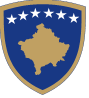 Republika e KosovësRepublika Kosova - Republic of KosovoKuvendi - Skupština - Assembly _______________________________________________________________________Ligji Nr. 04/L-045 (xxx)PËR PARTNERITET PUBLIKO-PRIVATKuvendi i Republikës së Kosovës:Në mbështetje të nenit 65 (1) të Kushtetutës së Republikës së Kosovës, MiratonPROJEKTLIGJ PËR PARTNERITET PUBLIKO-PRIVATKAPITULLI I
DISPOZITAT E PËRGJITHSHME
Neni 1
Qëllimi1. Qëllimi i këtij Ligji është rregullimi i kornizës ligjore për Partneritet Publiko-Privat (këtu e tutje: PPP) duke përcaktuar kushtet, parimet, kriteret dhe procedurat për të hyrë në një PPP, përmbajtjen dhe strukturën e marrëveshjeve për PPP si dhe strukturën institucionale përgjegjëse për menaxhimin dhe zhvillimin e PPP-së në Republikën e Kosovës.2. Ky Ligj përafron legjislacionin kombëtar me Direktivën e Parlamentit Evropian dhe të Këshillit Nr. 2014/23/EU lidhur me dhënien e kontratave të koncesionit dhe Rregulloren e Deleguar të Komisionit (EU) Nr. 2019/1827.Neni 2
Fushëveprimi1. Dispozitat e këtij Ligji janë të obligueshme për PPP-të lidhur me ofrimin e shërbimeve publike dhe/ose infrastrukturës publike në të gjithë sektorët ekonomik dhe shoqëror, duke përfshirë por pa u kufizuar në:Sektori ekonomik:Infrastrukturë rrugore: Rrugë të reja/autostrada Tunele dhe ura Rrugë lidhëse me porte, aeroporte, etj. Modernizim dhe zgjerim të rrugëve dhe rrjeteveHekurudha: Linjat hekurudhore me shpejtësi të lartë Linja të rënda hekurudhore konvencionale Operimi i mjeteve lëvizëse Metro dhe projekte të tjera të transportit masiv Sistemet e biletave dhe mbledhjes së taksave të shfrytëzimit Stacionet e trenit/metrosëInfrastrukturë të lëvizjes urbane dhe të tjera: Infrastruktura e tranzitit të shpejtë me autobus Parkingje Stacione shpërndarësePorte dhe aeroporte: Aeroporte të reja ose të modernizuara Porte të reja ose të modernizuaraUjë dhe mbeturina: Impiante për trajtimin e ujërave të ndotura Projekte të integruara të ciklit të ujit Sisteme të menaxhimit të mbetjeve të ngurtaInfrastrukturë energjetike, përveç nëse është e përcaktuar ndryshe me ligje të sektorit të energjisë apo ligje të tjera: Impiante të prodhuesve të pavarur të energjisë Linja të transmetimit të energjisë elektrike Tubacione të gazit Naftësjellës, gazsjellës, rafinim dhe distribuim Ngrohje qendrore Projektet e efiçiencës së energjisë, përfshirë ndriçimin publik,   ngritjen e efiçiencës së energjisë në ndërtesat publike, etj.Teknologji Informative dhe të Komunikimit: Linja ose rrjete të fibrave optike Rrjete telekomunikuese / brezi i gjerë Projekte të e-qeverisjesTurizëm: Parqe Kombëtare Ndërtesa të trashëgimisë kulturore Revitalizim urbanBujqësi/agrobiznes  Pika grumbulluese të produkteve bujqësore Projekte të ujitjes Rehabilitim i tokës apo pyjeveParqe industriale:Ndërtimi dhe/ose zgjerimi i parqeve industriale Sektori shoqëror:Të përgjithshme:  Spitale Objekte universitare Objekte shkollore, parashkollore, infrastrukturë tjetër ndihmëse dhe    shërbime të ndërlidhura Konvikte të studentëve Ndërtesa të gjykatave Ndërtesa qeveritare, administrative apo publike të nivelit qendror dhe atij lokal Ambiente të burgjeve Strehim socialSportive: Qendra sportive dhe rekreative Stadiume Të tjera: Shërbimet e kërkimit dhe zhvillimit, me kusht që të plotësohen kriteret si në vijim: përfitimet mbesin ekskluzivisht tek autoriteti kontraktues për përdorimin e tij në kryerjen e punëve të veta; dhe shërbimi i ofruar është kompensuar tërësisht nga autoriteti kontraktues.Projekte strategjike të përgatitura nga autoritetet publike në përputhje me legjislacionin në fuqi për investime strategjike dhe të cilët kanë elemente të kontratave të parapara me këtë Ligj.2. Dispozitat e këtij Ligji nuk zbatohen për:2.1. dhënien e licencave, lejeve ose autorizimeve nga autoritetet publike;2.2. kontratat publike që nuk janë përcaktuar në nën-paragrafin 1.2. të paragrafit 1. të nenit 7 të këtij Ligji;2.3. privatizimin e një infrastrukture publike ose ndërmarrjeje publike, sipas legjislacionit në fuqi për ndërmarrjet publike;2.4. minierat dhe mineralet dhe të drejtat që ndërlidhen me to, që rregullohen sipas legjislacionit në fuqi për minierat dhe mineralet, përveç nëse me këtë legjislacion kërkohet që procedura konkurruese të ushtrohet në përputhje me procedurat e përcaktuara sipas këtij Ligji;2.5. ndërtimin e kapaciteteve të reja gjeneruese energjetike, që rregullohen sipas legjislacionit  në fuqi për rregullatorin e energjisë, përveç nëse me këtë legjislacion kërkohet zbatimi i dispozitave të këtij Ligji;2.6. të drejtat e ndërlidhura me hapësirën ajrore, përveç nëse nuk parashihet ndryshe me legjislacionin në fuqi që rregullon këtë sektor;2.7. kontratat publike dhe koncesionet e klasifikuara sipas legjislacionit në fuqi për klasifikimin e informacionit dhe verifikimin e sigurisë;2.8. kontratat publike dhe koncesionet që rregullohen me dispozita të tjera procedurale dhe që jepen:2.8.1. në bazë të një marrëveshjeje ndërkombëtare të ratifikuar ndërmjet Republikës së Kosovës dhe një ose më shumë shteteve tjera që ka të bëjë me furnizimet ose punët të cilat kanë për qëllim zbatimin e përbashkët ose eksploatimin e një pune nga shtetet nënshkruese ose shërbimet që kanë për qëllim zbatimin e përbashkët ose eksploatimin e një projekti nga shtetet nënshkruese;2.8.2. në bazë të një marrëveshjeje ndërkombëtare të ratifikuar nga Republika e Kosovës që ndërlidhet me stacionimin e trupave dhe që ka të bëjë me ndërmarrjet e një shteti të tretë; dhe2.8.3. në bazë të një procedure të veçantë të një organizate ndërkombëtare.2.9. Koncesionet e shërbimeve që i janë dhënë një autoriteti shtetëror ose lokal, organeve të qeverisura nga e drejta publike dhe shoqatave të formuara nga një ose më shumë autoritete të tilla apo një ose më shumë organe të tilla që rregullohen nga e drejta publike;2.10. Koncesionet e dhëna nga subjektet kontraktuese që kanë të bëjnë me sigurimin ose funksionimin e rrjeteve fikse që synojnë të ofrojnë një shërbim për publikun në lidhje me prodhimin, transportin, shpërndarjen ose furnizimin me ngrohje;2.11. Koncesionet që autoriteti kontraktues i jep në pajtim me rregullat e prokurimit të ofruara nga një organizatë ndërkombëtare ose institucion financues ndërkombëtar, ku koncesionet në fjalë financohen plotësisht nga ajo organizatë apo institucion;2.12. Koncesionet në fushën e mbrojtjes dhe të sigurisë;2.13 Koncesionet e shërbimeve për blerjen ose marrjen me qira, me çfarëdo mjeti financiar, të tokës, ndërtesave ekzistuese dhe pasurive të tjera të paluajtshme ose në lidhje me të drejtat mbi to;2.14. Koncesionet e shërbimeve për blerjen, zhvillimin, prodhimin ose bashkëprodhimin e materialit programor të dedikuar për shërbime mediatike audiovizuele dhe shërbime të radiodifuzionit, që jepen nga ofruesit e shërbimeve audiovizuale ose radio-mediatike; ose koncesionet për kohën e transmetimit dhe ofrimin e programeve, që u jepen ofruesve të shërbimeve audiovizive ose të radios mediatike;2.15. Koncesionet e shërbimeve të arbitrazhit dhe ndërmjetësimit;2.16. Koncesionet e shërbimit të përfaqësimit ligjor të një klienti nga avokati në:2.16.1. – arbitrazh, ndërmjetësim ose procedurat gjyqësore para gjykatave ose autoriteteve publike;2.16.2. - këshillimin ligjor të dhënë gjatë përgatitjes së cilësdo nga procedurat e përmendura në pikën 2.16.1;2.16.3. - procedurat e certifikimit dhe vërtetimit të dokumenteve të cilat duhet të sigurohen nga noterët;2.16.4. – procedurat e certifikimit dhe vërtetimit të dokumenteve të cilat duhet të sigurohen nga noterët;2.16.5. – shërbimet ligjore të ofruara nga administratorët ose kujdestarët e caktuar ose shërbimet tjera ligjore, ofruesit e të cilave janë të caktuar nga gjykatat ose të përcaktuar me ligj ashtu që të kryejnë punë të caktuara nën mbikëqyrjen e gjykatave;2.16.6. – shërbimet e tjera ligjore të cilat ndërlidhen me ushtrimin e autoritetit publik.2.17. Koncesionet e shërbimeve financiare në lidhje me lëshimin, shitjen, blerjen ose transferimin e letrave me vlerë apo instrumenteve tjera financiare;2.18. Koncesionet për hua, pavarësisht nëse kanë të bëjnë me lëshimin, shitjen, blerjen ose transferimin e letrave me vlerë ose instrumenteve tjera financiare;2.19. Koncesionet në lidhje me mbrojtjen civile dhe shërbimet e parandalimit të rrezikut që sigurohen nga organizata ose shoqata jofitimprurëse;2.20. Koncesionet e shërbimeve të fushatave politike atëherë kur janë dhënë nga një parti politike në kontekstin e fushatës zgjedhore;2.21. Koncesionet e shërbimeve për shërbimet e lotarisë të dhëna një operatori ekonomik në bazë të një të drejte ekskluzive;2.22. Ndërmarrjet e ndërlidhura;2.23. Koncesionet e veprimtarive të cilat janë të ekspozuara drejtpërdrejtë ndaj konkurrencës.Neni 3
Përkufizimet1. Shprehjet e përdorura në këtë ligj kanë këtë kuptim:1.1. Autoritet kontraktues - nënkupton autoritetet shtetërore qendrore apo lokale që kanë mandat ligjor për të qeverisur apo administruar çështjet publike, si në vijim:1.1.1. Zyra e Presidentit të Republikës së Kosovës;1.1.2. Kuvendi i Kosovës;1.1.3. Zyra e Kryeministrit, ministritë e linjës ose agjencitë ekzekutive të Qeverisë së Republikës së Kosovës;1.1.4. Komunat e Republikës së Kosovës;1.1.5. një ose më shumë ndërmarrje publike ose organe të tjera që rregullohen sipas së drejtës publike; dhe1.1.6. një bashkim i këtyre autoriteteve dhe organeve të lartpërmendura.1.2. Infrastrukturë Publike – nënkupton pasurinë fizike, strukturën dhe sistemin i cili ofrojnë shërbime publike në mënyrë të drejtpërdrejtë ose të tërthortë;1.3. Kandidat – nënkupton një operator ekonomik që ka kërkuar ose është ftuar të marrë pjesë në procedurën e dhënies së koncesionit;1.4. Koncesion – nënkupton koncesionin e punëve dhe të shërbimeve;1.5. Koncesion i punëve – nënkupton një kontratë me interes monetar të lidhur me shkrim me anë të së cilës një ose më shumë autoritete kontraktuese ia besojnë ekzekutimin e punëve një ose më shumë operatorëve ekonomik, shpërblimi për të cilin përbëhet në të drejtën e shfrytëzimit të punimeve që janë objekt i kontratës ose në atë të drejtë së bashku me pagesën;1.6. Koncesion i shërbimeve – nënkupton një kontratë me interes monetar të lidhur me shkrim me anë të së cilës një ose më shumë autoritete kontraktuese ia besojnë dhënien dhe administrimin e shërbimeve një ose më shumë operatorëve ekonomik, shpërblimi për të cilin përbëhet në të drejtën e shfrytëzimit të shërbimeve që janë objekt i kontratës ose në atë të drejtë së bashku me pagesën;1.7. Koncesionar apo partner privat – nënkupton operatorin ekonomik i cili lidh një kontratë koncesioni me një autoritet kontraktues;1.8. Konsorcium – nënkupton një grup i ofertuesve vendas ose të huaj si persona juridik ose fizik të cilët së bashku dorëzojnë ofertë ose kërkesë për pjesëmarrje në ofertë, të nënshkruar nga të gjithë ose nga një anëtar i autorizuar;1.9. Kontratë Shërbimi – nënkupton një kontratë, pos një kontrate të furnizimit ose të punëve siç është përkufizuar në legjislacionin në fuqi për prokurimin publik, që lidhet mes një autoriteti publik dhe një ose më shumë partnerëve privat, kryerja e të cilës kompensohet me pagesë monetare;1.10. Kontratë Pune – nënkupton një kontratë ndërmjet një autoriteti publik dhe një ose më shumë partnerëve privat që ka detyrë kryesore zbatimin, projektimin dhe përmbushjen, ose realizimin përmes çfarëdo mënyre të një pune ndërtimore ose aktiviteteve të inxhinierisë, kryerja e të cilës kompensohet me pagesë monetare;1.11. Kontratë Publike – nënkupton kontratën për interes monetar të nënshkruar me shkrim ndërmjet një ose më shumë operatorëve ekonomik dhe një ose më shumë autoriteteve kontraktuese që kanë për objekt kryerjen e punëve, furnizimin e produkteve ose ofrimin e shërbimeve, si në vijim:1.11.1. kontrata e shërbimeve; 1.11.2. kontrata e furnizimit; 1.11.3. kontrata e punëve; 1.11.4. kontrata publike kornizë; dhe 1.11.5. kontrata për pronën e paluajtshme siç është përkufizuar në legjislacionin në fuqi të prokurimit publik në Republikën e Kosovës.1.12. Marrëveshja PPP – nënkupton një kontratë ndërmjet një autoriteti publik dhe një partneri privat që ka për qëllim zbatimin e një projekti të PPP-së dhe të gjitha marrëveshjet paralele dhe ndihmëse duke përfshirë marrëveshjet e financimit, marrëveshjet për operim dhe menaxhim dhe marrëveshjet e drejtpërdrejta;1.13. Ofertues – nënkupton shoqëritë tregtare, duke përfshirë grupet e personave juridik, të cilët janë pjesëmarrës në një procedurë të përzgjedhjes për një marrëveshje;1.14. Operator ekonomik – nënkupton termin e përgjithshëm që përfshinë furnizuesin, ofruesin e shërbimeve dhe/ose kontraktuesin e punëve;1.15. Partneriteti publiko privat (PPP) – nënkupton çdo bashkëpunim kontraktues ose institucional në mes të një ose më shumë autoriteteve publike dhe një ose më shumë partnerëve privat sipas të cilit partneri privat:1.15.1. ofron një shërbim publik ose infrastrukturë publike në emër të një autoriteti publik;1.15.2. merr përsipër rrezikun financiar, teknik, ndërtimor dhe operativ, duke përfshirë rreziqet e kërkesës dhe/ose disponueshmërisë, në lidhje me ofrimin e shërbimit publik ose infrastrukturës publike; dhe/ose  1.15.3. pranon përfitimet nga ofrimi i shërbimit publik ose infrastrukturës publike në formë të:1.15.3.1 pagesës nga autoriteti publik nga buxheti i autoritetit përkatës publik;1.15.3.2 taksave, tarifave për shfrytëzim ose tarifave të mbledhura prej partnerit privat nga përdoruesit ose klientët e shërbimit publik ose infrastrukturës publike që u ofrohet atyre; ose1.15.3.3 një kombinimi të pagesës dhe taksave ose tarifave të lartpërmendura.1.16. Përballueshmëria – nënkupton kapacitetin për të paguar për ndërtimin, funksionimin dhe mirëmbajtjen e projektit, qoftë si kapacitet i përdoruesve për të paguar për shërbimet ose kapacitet i autoritetit kontraktues që të akomodojë shpenzimet publike që lidhen me projektin brenda kufirit të buxhetit të sektorit publik përgjatë kohëzgjatjes së projektit.1.17. Projekt i PPP-së – nënkupton secilin nga aktivitetet në vijim ose cilido kombinim i tyre që ushtrohet në kuadër të një partneriteti publiko privat, si vijon:1.17.1. projektimi, ndërtimi dhe zhvillimi i objekteve të reja të infrastrukturës;1.17.2. rehabilitimi, modernizimi dhe zgjerimi i objekteve ekzistuese të infrastrukturës; dhe1.17.3. administrimi, zgjerimi ose shërbimet tjera lidhur me objektet e reja ose ekzistuese të infrastrukturës.1.18. Programi PPP – nënkupton programin i cili përshkruan se si planifikohet të përdoret modeli PPP-së për të arritur përmirësimin e ofrimit të shërbimeve dhe infrastrukturës publike i cili përfshin listën e projekteve të mundshme PPP dhe planet për të zhvilluar projekte shtesë të paidentifikuara. 1.19. Regjistri kombëtar – nënkupton regjistrin e integruar të projekteve të shqyrtuara, të aprovuara të PPP-së dhe atyre në zbatim në territorin e Republikës së Kosovës;1.20. Shërbim publik – nënkupton çdo shërbim, detyrë ose funksion të cilin një autoritet publik është i mandatuar me ligj që ta ofrojë në interesin e përgjithshëm publik;1.21. Shërbimet publike komunale – nënkupton infrastrukturën publike në pronësi ose që i përket një komune dhe shërbimet publike që ofrohen nga komuna brenda kompetencave të saj ligjore të përcaktuara me ligj;1.22. Tenderues – nënkupton një operator ekonomik i cili ka dorëzuar një tender;1.23. Tarifa koncesionare – nënkupton tarifën të cilën koncesionari e paguan në bazë të marrëveshjes së PPP-së; dhe1.24. Vlera për Paratë – nënkupton përfitimet që rrjedhin nga sigurimi i një infrastrukture publike ose një shërbimi publik nga një autoritet publik bazuar në rezultatin e PPP-së më të lartë të përfitimit ekonomik, social dhe financiar duke përfshirë koston, çmimin, cilësinë, sasinë, transferimin e rrezikut, apo një kombinim të tyre, krahasuar me sigurimin e infrastrukturës së tillë publike apo të shërbimit publik në ndonjë formë tjetër, në llogaritjen e së cilës merren parasysh kriteret si në vijim:1.24.1. efikasiteti dhe efektiviteti i sektorit privat; 1.24.2. transferi i rrezikut;1.24.3. kostoja e projektit PPP përgjatë jetëgjatësisë së projektit PPP; dhe1.24.4. krahasimi i sektorit publik para ofertimit dhe shërbimet e ofruara.Neni 4
Parimet e përgjithshme të PPP-sëDhënia dhe zbatimi i një PPP bëhet në bazë të parimeve të trajtimit të barabartë, mos-diskriminimit, transparencës, proporcionalitetit, ekonomicitetit, efikasitetit, mbrojtjes së interesit publik, konkurrencës së lirë, vlerës për para dhe përballueshmërisë dhe interoperabilitetit.KAPITULLI II
RREGULLAT E PËRGJITHSHME PËR PPPNeni 5
Autorizimi për të hyrë në një PPP1. Autoriteti publik mund të hyjë në një PPP nëse sipas legjislacionit në fuqi është drejtpërdrejtë përgjegjës për ofrimin e një shërbimi publik ose një infrastrukture publike të përcaktuar, por pa u kufizuar, në nenin 2 të këtij Ligji dhe që është objekti kryesor i PPP- së.2. Kur një projekt i PPP-së përfshin ofrimin e shërbimeve publike ose infrastrukturës publike që është përgjegjësi e më shumë se një autoriteti publik, Komiteti i Partneritetit Publiko Privat (këtu e tutje: Komiteti) vendosë se cili autoritet publik është autoriteti kontraktues për PPP-në përkatëse.3. Në përputhje me nenin 18 të këtij Ligji, me miratimin paraprak të Qeverisë së Republikës së Kosovës (këtu e tutje: Qeveria), dhe kur është në interes publik, Komiteti është i autorizuar që të hyjë në PPP në emër të Republikës së Kosovës për ofrimin e shërbimeve publike ose infrastrukturës publike që është kompetencë e Qeverisë.Neni 6
Format e PPP-së1. PPP zbatohet në formën kontraktuese.2. Autoriteti publik zgjedh formën e ndarjes së rrezikut dhe përgjegjësive për secilin PPP, duke përfshirë cilindo nga aktivitetet në vijim ose cilindo kombinim të tyre:2.1. projektimi, ndërtimi, financimi, mirëmbajtja dhe operimi i infrastrukturës së re publike;2.2. riparimi, modernizimi, financimi, zgjerimi, mirëmbajtja dhe operimi i infrastrukturës ekzistuese publike; dhe/ose2.3. administrimi, menaxhimi, operimi, mirëmbajtja ose shërbimet tjera që i përkasin shërbimeve publike ose infrastrukturës së re ose ekzistuese publike.3. PPP kontraktuese mund të jetë në formë kontratës publike, të koncesionit apo e kombinuar.Neni 7
PPP në formë të kontratës publike1. PPP në formë të kontratës publike realizohet me kusht që në bazë të kësaj kontrate publike partneri privat: 1.1. ofron një shërbim publik ose infrastrukturë publike në emër të autoritetit publik;1.2. merr përsipër rrezikun dhe përgjegjësitë financiare, teknike, ndërtimore dhe/ose operative në lidhje me ofrimin e shërbimit publik ose infrastrukturës publike; apo1.3. pranon pagesa të rregullta nga autoriteti publik për ofrimin e shërbimit publik ose infrastrukturës publike, sipas mekanizmit për pagesa, e që mund të jenë në formë të pagesave të njëanshme, dhe që pasqyrojnë rrezikun e disponueshmërisë, kërkesës ose ndërtimit që është marrë përsipër nga partneri privat, me kusht që:1.3.1. pagesa të bëhet vetëm pas fillimit të ofrimit të shërbimit; 1.3.2. të ketë pagesë të njëanshme të vetme për shërbimin;1.3.3. niveli i pagesës duhet të lidhet me nivelin e shërbimit;1.3.4. pagesa e njëanshme nuk duhet të përbëhet nga nën-elementet që kanë të bëjnë me dorëzimin e punëve apo shërbimeve, por duhet të bazohet në rezultatet dhe fillimin e ofrimit të shërbimit; dhe1.3.5. niveli i pagesës duhet të jetë plotësisht i auditueshëm me informata të mjaftueshme të ofruara nga kontraktuesi për të lejuar autoritetin të vërtetojë llogaritjen e pagesës së vetme. 2. Dhënia e PPP-së në formë të kontratës publike bëhet në pajtim me rregullat dhe procedurat e përcaktuara me legjislacionin në fuqi për prokurimin publik. Neni 8
PPP në formë të koncesionit1. Dhënia e një koncesioni të punëve ose shërbimeve përfshin transferimin e rrezikut operativ tek koncesionari në shfrytëzimin e atyre punëve ose shërbimeve që përfshijnë rrezikun e kërkesës ose të furnizimit ose të dyja rreziqet.2. Koncesionari konsiderohet se ka marrë përsipër rrezikun operativ kur, në kushte normale të punës, nuk garantohet kthimi i investimeve të bëra ose shpenzimet e bëra në kryerjen e punëve ose shërbimeve që janë objekt i koncesionit.3. Pjesa e rrezikut të transferuar tek koncesionari përfshin ekspozimin e vërtetë ndaj rreziqeve të tregut, në mënyrë që çdo humbje e mundshme e parashikuar nga koncesionari të mos jetë nominale ose e papërfillshme;4. Koncesionet të cilat si lëndë të tyre kanë punët dhe shërbimet, jepen në përputhje me dispozitat e aplikueshme për llojin e koncesionit që karakterizon objektin kryesor të kontratës në fjalë.Neni 9
PPP në formë të kombinuar1. Rregullat për klasifikimin e kontratave të kombinuara dhe për kalkulimin e vlerës së përllogaritur të kontratave të përcaktuara në legjislacionin në fuqi për prokurimin publik zbatohen për koncesionet dhe kontratat e përcaktuara në paragrafin 1 të nenit 7 të këtij Ligji.2. PPP në formë të kombinimit realizohet nëpërmjet marrëveshjeve të partneritetit dhe me miratimin paraprak të Komitetit, duke përdorur fonde të donatorëve për kryerjen e kontratës së koncesionit. Neni 10
Kohëzgjatja e PPP-së1. Kohëzgjatja e PPP-së është e kufizuar dhe kjo përcaktohet në marrëveshje. Autoriteti kontraktues vlerëson kohëzgjatjen në bazë të punëve ose shërbimeve të kërkuara. 2. Kohëzgjatja e PPP-së është e ndërlidhur në mënyrë të arsyeshme dhe pasqyron: 2.1. ciklin jetësor të infrastrukturës publike;2.2. shkallën e kthimit; dhe2.3. vlerën për paranë të secilit projekt individual të PPP-së.3. Për PPP-të që zgjasin më shumë se pesë (5) vjet, kohëzgjatja maksimale nuk duhet të tejkalojë kohën që mund të pritet në mënyrë të arsyeshme që koncesionari të kthejë investimet e bëra në kryerjen e punëve ose shërbimeve së bashku me kthimin e kapitalit të investuar duke marrë parasysh investimet e nevojshme për të arritur objektivat specifike kontraktuale. Investimet e marra në konsideratë për qëllime të llogaritjes përfshijnë investimet fillestare dhe investimet gjatë kohëzgjatjes së PPP-së.4. Me miratimin e Komitetit, autoriteti kontraktues mund të vazhdojë kohëzgjatjen e marrëveshjes për një periudhë shtesë deri në njëzet e pesë për qind (25%) të kohëzgjatjes fillestare të përcaktuar në marrëveshje, për shkaqet në vijim:4.1. vonesat në përfundim ose ndërprerjen në operim, për shkak të rrethanave që janë jashtë kontrollit të arsyeshëm të cilësdo palë;4.2. pezullimi i projektit që ka rezultuar nga veprimet e autoritetit kontraktues ose autoriteteve tjera publike; ose4.3. rritja e kostos që ka rezultuar nga kërkesat e autoritetit kontraktues që nuk ishin paraparë fillimisht në marrëveshje, nëse partneri privat nuk mund t’i kthejë këto kosto pa zgjatjen në fjalë.Neni 11
Pragu dhe metodat për llogaritjen e vlerës së parashikuar të projekteve PPP1. Për PPP-të vlera e të cilave është e më e vogël se pesë milion e treqind e pesëdhjetë mijë (5,350,000.00 €) euro, mund të zbatohen procedura të thjeshtëzuara të përcaktuar me akt nënligjor nga Komiteti. Kjo vlerë përcaktohet dhe rishqyrtohet sipas ndryshimeve dhe në përputhje me legjislacionin përkatës të BE-së.2. Vlera e një projekti PPP përfshin qarkullimin e përgjithshëm të projektit të krijuar gjatë kohëzgjatjes së kontratës, pa tatimin mbi vlerën e shtuar, siç vlerësohet nga autoriteti kontraktues, marrë parasysh punët dhe shërbimet që janë objekt i PPP-së, si dhe për furnizimet e rastësishme për këto punë dhe shërbime. Ky vlerësim është i vlefshëm në momentin e dërgimit të njoftimit të kontratës ose, në rastet kur njoftimi i tillë nuk parashikohet, në momentin kur autoriteti kontraktues fillon procedurën e dhënies së kontratës, duke kontaktuar me operatorët ekonomik në lidhje me projektet.3. Për qëllimin e paragrafit 1 të këtij neni, nëse vlera e PPP-së në kohën e dhënies është më shumë se njëzet për qind (20%) më e lartë se vlera e parashikuar, vlerësimi i vlefshëm është vlera e kontratës në kohën e dhënies.4. Vlera e parashikuar e kontratës llogaritet duke përdorur një metodë objektive të përcaktuar në dokumentet e projektit PPP. Në llogaritjen e vlerës së parashikuar të projektit, autoritetet kontraktuese, kur është e zbatueshme, marrin parasysh:4.1. vlerën e çdo forme të opsionit dhe çdo zgjatje të kohëzgjatjes së kontratës;4.2. të ardhurat nga pagesa e taksave dhe gjobave nga shfrytëzuesit e punëve ose shërbimeve të ndryshme nga ato të mbledhura në emër të autoritetit kontraktues ose subjektit kontraktues;4.3. pagesat ose ndonjë avantazh financiar në çdo formë të bërë nga autoriteti kontraktues ose ndonjë autoritet tjetër publik tek partneri privat, përfshirë kompensimin për përmbushjen e detyrimeve të shërbimit publik dhe subvencioneve për investime publike;4.4. vlerën e fondeve ose ndonjë avantazhi tjetër financiar, në çfarëdo forme, nga palët e treta për zbatimin e projektit;4.5. të ardhurat nga shitja e çfarëdo pasurie që janë pjesë e projektit;4.6. vlerën e të gjitha furnizimeve dhe shërbimeve që janë vënë në dispozicion të partnerit privat nga autoritetet kontraktuese, me kusht që ato janë të nevojshme për ekzekutimin e punëve ose për ofrimin e shërbimeve; dhe4.7. çdo shpërblim ose pagesë për kandidatët ose tenderuesit.5. Metodologjia e llogaritjes së vlerës së parashikuar të projekteve PPP nga autoritetet kontraktuese përcaktohet me akt nënligjor.Neni 12
Pronësia e aseteve1. Gjatë kohëzgjatjes së marrëveshjes së PPP-së, autoriteti kontraktues mundet përkohësisht t’ia bartë partnerit privat pronësinë mbi infrastrukturën publike dhe asetet tjera të përcaktuara publike të cilat drejtpërdrejt ndërlidhen me objektin e marrëveshjes. Pronësia dhe asetet publike i kthehen autoritetit kontraktues pas skadimit ose ndërprerjes së marrëveshjes në pajtim me kushtet e marrëveshjes.2. Asnjë mjet sigurues nuk mund të krijohet me marrëveshje mbi pronën publike ose asetet tjera publike që janë të nevojshme për ofrimin e një shërbimi publik ose infrastrukturës publike.3. Përjashtimisht nga paragrafi 2 i këtij neni, aksionarët e partnerit privat kanë të drejtën e krijimit të pengut ose të ndonjë mjeti tjetër sigurues në aksionet e tyre në partnerin privat.Neni 13
Të drejtat financiarePartneri privat ka të drejtë të vendosë, pranojë dhe/apo mbledhë pagesa për shfrytëzimin e infrastrukturës publike dhe/ose ofrimin e shërbimeve publike në përputhje me kushtet e përcaktuara në marrëveshjen përkatëse për PPP.Neni 14
Përputhshmëria me legjislacionin në fuqi të PPP-së1. Në rast se një projekt PPP parashihet të realizohet përmes përkrahjes financiare nga institucionet publike, huamarrjes dhe/apo garancionit shtetëror, kjo përkrahje duhet të jetë konform legjislacionit në fuqi për ndihmën shtetërore, legjislacionin në fuqi për borxhin publik dhe legjislacionin tjetër përkatës në fuqi.2. Në rastet  e përcaktuara sipas paragrafit 1 të këtij neni, përputhshmëria ligjore është kusht i aplikimit për shqyrtim të projektit PPP.Neni 15
Tarifat e transaksionit dhe mbikëqyrjes 1. Autoriteti kontraktues mund të kërkojë pagesën e një tarife të transaksionit nga partneri privat me qëllim të kompensimit të pjesshëm ose të plotë të kostos që ndërlidhet me transaksionin në fjalë si dhe për të siguruar që ka burime të mjaftueshme financiare në dispozicion për monitorimin e përputhshmërisë me kushtet e marrëveshjes.2. Autoriteti kontraktues mund të kërkojë nga partneri privat pagimin e një tarife të mbikëqyrjes, qoftë të njëhershme ose në bazë vjetore me qëllim të kompensimit të pjesshëm ose të plotë të kostos që ndërlidhet me monitorimin e përputhshmërisë së të gjitha palëve me marrëveshjen PPP.3. Shuma e tarifave të transaksionit dhe/ose tarifave të mbikëqyrjes si dhe kushtet për pagimin e këtyre tarifave duhet të përcaktohen në dokumentet e kërkesës për propozime. Pagimi i tarifës së transaksionit dhe/ose të mbikëqyrjes konsiderohet detyrim i panegociueshëm dhe i detyrueshëm i ofertuesit të zgjedhur.4. Të gjitha tarifat e transaksionit dhe të mbikëqyrjes të arkëtuara në pajtim me këtë nen i nënshtrohen rregullave të parapara në ligjin përkatës për menaxhimin e financave publike dhe përgjegjësitë si dhe rregullat përkatëse financiare.KAPITULLI III
RREGULLAT E POSAÇME PËR KONCESIONET E PUNËVE DHE PËRGJEGJËSITË E AUTORITETEVENeni 16
Nën-kontraktimi1. Përgjatë zbatimit të një projekti të PPP-së, autoriteti kontraktues mund të kërkojë nga koncesionari i punëve që të japë kontrata për palët e treta që janë në minimum tridhjetë për qind (30%) të vlerës së përgjithshme të punës për të cilën është dhënë koncesioni si dhe njëkohësisht t’i japë mundësinë ofertuesve që të rrisin këtë përqindje.2. Në rast të mos zbatimit të paragrafit 1 të këtij neni, autoriteti kontraktues përgjatë zbatimit të një projekti të PPP-së, mund të kërkojë nga ofertuesit për një koncesion të punëve të përcaktojnë në ofertat e tyre përqindjen, nëse ka të tillë, e vlerës së përgjithshme të punës për të cilën do të jepet koncesioni të cilin ata kanë për qëllim që të ua ndajnë palëve të treta.3. Autoriteti kontraktues mund t'i kërkojë tenderuesit ose aplikuesit që në tenderin e tij të tregojë çdo pjesë të koncesionit që mund të synojë të nënkontraktojë me palët e treta dhe çdo nën-kontraktor të propozuar. Në këtë rast, përgjegjësia mbetet mbi koncesionarin kryesor. Komiteti mund të vendosë detyrimin për të dorëzuar informacionin e kërkuar drejtpërdrejtë tek koncesionari.4. Autoriteti kontraktues mund të vendos detyrimin e kontraktorit kryesor për të dhënë informacionet si emrin, detajet e kontaktit dhe përfaqësuesit ligjor të nën kontraktorëve të tij duke e dorëzuar informacionin e kërkuar drejtpërdrejtë tek koncesionari.5. Në rastet kur koncesionari i punëve nuk arrin të përmbush detyrat e paracaktuara, ai duhet të ketë aftësinë kontraktuale në nën-kontratat e tij për të zëvendësuar nën-kontraktorin jo-performues dhe të kërkojë ndërprerjen e dëmeve nga ajo kompani. Këto dëmtime duhet të mbështeten së paku pjesërisht nga obligacionet e performancës ose garancitë dhe të vendosen në një nivel që do të lejonte koncesionarin të përmbushë çdo kosto shtesë që lidhet me zëvendësimin e nën-kontraktorit.Neni 17
Zëvendësimi i nën-kontraktuesit1. Autoritetet kontraktuese mund të verifikojnë nëse ka arsye për përjashtimin e nën-kontraktorëve sipas dispozitave të këtij Ligji. Në raste të tilla, autoriteti kontraktues kërkon që operatori ekonomik të zëvendësojë nën-kontraktorin në lidhje me të cilin verifikimi ka treguar se ekzistojnë baza të detyrueshme për përjashtim. Autoriteti kontraktues mund të kërkojë që operatori ekonomik të zëvendësojë nën-kontraktorin në lidhje me të cilin verifikimi ka treguar se ekzistojnë baza jo të detyrueshme për përjashtim.2. Përmbushja e detyrimeve të kërkesës për pranueshmëri sipas dispozitave të këtij Ligji nga nën-kontraktorët sigurohet nëpërmjet autoriteteve kompetente.3. Në rastin e koncesioneve të punëve dhe në lidhje me shërbimet që duhet të ofrohen në objektin nën mbikëqyrjen e autoritetit kontraktues, pas dhënies së koncesionit dhe më së voni kur fillon kryerja e koncesionit, autoriteti kontraktues kërkon që koncesionari të ia dëshmoj emrin, detajet e kontaktit dhe përfaqësuesit ligjor të nën-kontraktorëve të saj, të përfshirë në këto punë ose shërbime, për aq sa është e njohur në atë moment. Autoriteti kontraktues kërkon që koncesionari ta njoftojë atë për çdo ndryshim të këtij informacioni gjatë rrjedhës së koncesionit, si dhe të informacionit të kërkuar për çdo nën-kontraktor të ri, të cilin më pas përfshinë në punë ose shërbime të tilla.4. Kushtet për zbatimin e masave të përcaktuara me paragrafin 3 të këtij neni si dhe kufizimi i zbatimit të këtyre rasteve përcaktohet nga Komiteti, bazuar në lloje të caktuara të kontratave, kategori të caktuara të autoriteteve kontraktuese, subjekteve kontraktuese ose operatorëve ekonomikë ose në shuma të caktuara.Neni 18
Të drejtat dhe përgjegjësitë e autoritetit kontraktues1. Autoriteti kontraktues i gëzon të gjitha të drejtat e përcaktuara në marrëveshje, duke përfshirë por pa u kufizuar, në të drejtën për inspektimin e aktiviteteve të partnerit privat sipas marrëveshjes si dhe për të siguruar përputhshmërinë e plotë me kushtet e marrëveshjes.2. Autoriteti kontraktues i përmbush plotësisht kushtet e marrëveshjes dhe detyrimet e tij të përcaktuara në marrëveshje. Përgjegjësitë e autoritetit kontraktues përfshijnë:2.1. Realizimin e aktiviteteve përgatitore për një projekt të mundshëm PPP, duke përfshirë të gjitha studimet përkatëse të arsyeshmërisë dhe opsioneve, modelet financiare, analizën e vlerës për para, rreziqet që rrjedhin nga projekti duke përfshirë edhe detyrimet kontigjente dhe rrezikun fiskal, si dhe studimet tjera të nevojshme për strukturimin e një projekti të qëndrueshëm teknikisht dhe financiarisht;2.2. Dorëzimin e propozim projekteve dhe kërkesave për mbështetje financiare për miratim nga Komiteti, në përputhshmëri me këtë Ligj dhe me aktet nënligjore që rrjedhin nga ky Ligj;2.3. Themelimin e ekipeve të kualifikuara teknike për menaxhimin e projektit PPP, për mbikëqyrjen e procesit të transaksioneve, përgatitjen e dokumenteve të tenderit dhe specifikimeve në pajtim me legjislacionin në fuqi si dhe zhvillimin e procesit të prokurimit për përzgjedhjen e partnerit privat dhe lidhjen e marrëveshjes me partnerin privat;2.4. Themelimin e ekipeve të kualifikuara profesionale për menaxhimin e kontratave, për monitorimin dhe sigurimin dhe zbatimin e plotë të kushteve të marrëveshjes nga partneri privat;2.5. Sigurimin e informatave, të cilat kërkohen në mënyrë të arsyeshme nga Komiteti dhe Ministria e Financave përmes departamentit përkatës për PPP; dhe2.6. Koordinimin e aktiviteteve dhe përputhshmërinë me legjislacionin në fuqi dhe udhëzimet tjera të nxjerra.3. Ekipet e themeluara sipas paragrafit 2.3 dhe 2.4 të këtij neni duhet të përbëhen me anëtarë të certifikuar nga Ministria e Financave përmes departamentit përkatës për PPP.4. Autoriteti kontraktues lidh marrëveshjen me partnerin privat vetëm nëse projekti PPP përkatës është miratuar nga Komiteti dhe pasi të jenë përmbushur të gjitha kërkesat procedurale dhe materiale të përcaktuara në këtë Ligj.5. Autoriteti kontraktues vepron në pajtim me legjislacionin në fuqi.6. Autoriteti kontraktues është drejtpërdrejtë përgjegjës për çdo ndarje buxhetore të nevojshme për mbulimin e kostos së përgatitjes, zbatimit dhe mbikëqyrjes së projektit. Në rast se ka më shumë se një autoritet kontraktues për një projekt të caktuar, kosto që lidhet me përgatitjen, zbatimin dhe mbikëqyrjen e projektit mbulohet nga të gjitha autoritetet kontraktuese në mënyrë proporcionale, përveç nëse autoritetet kontraktuese janë pajtuar ndryshe. Kur Komiteti vepron në cilësinë e autoritetit kontraktues për një projekt të caktuar, shpërndarja e kostos lidhur me zbatimin e projektit përcaktohet me vendim të Komitetit.7. Autoritetet kontraktuese mund të sqarojnë në dokumentet e projektit se si grupet e operatorëve ekonomikë do të përmbushin kërkesat në lidhje me gjendjen ekonomike dhe financiare ose aftësinë teknike dhe profesionale të kandidatëve dhe/ose tenderuesve, mbi bazën e vet-deklarimit, me kusht që kjo të arsyetohet me arsye objektive dhe proporcionale. Komiteti mund të vendos kushte standarde për mënyrën se si grupet e operatorëve ekonomik do t'i përmbushin këto kërkesa. Çdo kusht për kryerjen e një koncesioni nga grupe të tilla të operatorëve ekonomik, të cilat janë të ndryshme nga ato të detyruara për pjesëmarrësit individual, duhet të arsyetohet objektivisht dhe duhet të jenë proporcionale.8. Nëse kërkohet, subjektet kontraktuese njoftojnë Komitetin në lidhje me informacionin e më poshtëm:8.1. emrat e ndërmarrjeve ose ndërmarrjeve të përbashkëta në fjalë;8.2. natyrën dhe vlerën e koncesioneve të përfshira;8.3. dëshminë që marrëdhënia ndërmjet ndërmarrjes së përbashkët me të cilën janë dhënë koncesionet dhe subjekti kontraktues është në përputhje me koncesionet e dhëna një ndërmarrjeje të lidhur ose koncesionet e dhëna për një ndërmarrje të përbashkët ose për një autoritet kontraktues që është pjesë e një ndërmarrjeje të përbashkët.9. Autoritetet kontraktuese do të njoftojnë Komitetin me shkrim, në lidhje me përmbushjen e parakushteve të kontratës apo marrëveshje për shtyrjen e afatit për përmbushjen e këtyre parakushteve.10. Kriteret dhe procedurat për raportimin e autoriteteve kontraktuese gjatë të gjitha fazave të zbatimit të projektit PPP përcaktohen me akt nënligjor.Neni 19
Të drejtat dhe përgjegjësitë e partnerit privat1. Partneri privat i gëzon të gjitha të drejtat e përcaktuara në marrëveshje, duke përfshirë por pa u kufizuar, në të drejtën për përdorimin dhe/ose shfrytëzimin e shërbimit publik ose infrastrukturës publike në pajtim me kushtet e përcaktuara në marrëveshje.2. Partneri privat duhet t’i plotësojë me përpikëri kushtet e marrëveshjes dhe t’i përmbush detyrimet e përcaktuara në marrëveshje.3. Me qëllim të hyrjes në marrëveshje dhe zbatimit të projektit, ofertuesi i përzgjedhur në pajtim me këtë Ligj themelon një shoqëri tregtare në formë të shoqërisë aksionare ose shoqërisë me përgjegjësi të kufizuar në bazë të legjislacionit në fuqi për shoqëritë tregtare, para lidhjes së marrëveshjes dhe kjo do të reflektohet në dosjen e tenderit. 4. Shoqëria tregtare e themeluar sipas paragrafit 3 të këtij neni është një kompani me status ligjor, e cila i kryen detyrimet e saj edhe nëse shoqëria mëmë falimenton. Të gjitha kërkesat lidhur me kapitalin minimal të kërkuar për këtë shoqëri tregtare, procedurat për marrjen e miratimit të autoritetit kontraktues për statutin dhe rregulloret e shoqërisë tregtare, si dhe për ndryshimet e konsiderueshme në statut ose në rregullore përcaktohen në kushtet e kërkesës për propozime dhe duhet të jenë në pajtim me kërkesat e përcaktuara në ligjin përkatës për shoqëritë tregtare.Neni 20
Të drejtat dhe përgjegjësitë e shfrytëzuesve të një shërbimi publik ose një infrastrukture publike1. Shfrytëzuesit pa asnjë diskriminim kanë qasje në shërbimet dhe infrastrukturën publike të ofruar nga partneri privat në bazë të një Marrëveshjeje PPP si dhe do të kenë të drejtë të shfrytëzojnë shërbime cilësore dhe të vazhdueshme, me çmime të arsyeshme.2. Kur përcaktohet sipas kushteve të Marrëveshjes PPP, shfrytëzuesit do të paguajnë tarifa ose pagesa për shfrytëzimin e infrastrukturës publike ose shërbimit publik, të cilat do të jenë arsyeshëm të shënjuara.3. Arsyeshmëria e çmimeve nga shfrytëzuesit do të jetë pjesë e studimit të arsyeshmërisë së përgjithshme të projektit PPP, si pjesë e studimit të përballueshmërisë së tarifave dhe kostos së përgjithshme të projektit PPP.Neni 21
Pranueshmëria e kandidatëve ose tenderuesve1. Autoritetet kontraktuese mund të përjashtojnë nga pjesëmarrja në një aktivitet të prokurimit për projekte PPP kandidatët ose tenderuesit në rast se nuk plotësohen kushtet e përcaktuara sipas legjislacionit përkatës për prokurimin publik në Kosovë. 2. Kërkesat për pranueshmëri të kandidatëve që rrjedhin nga legjislacioni përkatës për prokurim publik konsiderohen si kërkesa minimale, dhe në varësi të projektit dhe kërkesave specifike, autoriteti kontraktues mund të vendos kërkesa shtesë.KAPITULLI IV
IDENTIFIKIMI I PROJEKTEVE POTENCIALE DHE PROCEDURAT PËR DHËNIEN E PPP-SË
Neni 22
Identifikimi dhe miratimi i projekteve PPP 1. Çdo autoritet kontraktues, Komiteti apo Ministria e Financave përmes departamentit përkatës për PPP, mund të identifikojë, propozojë dhe të iniciojë një projekt të PPP-së.2. Të gjitha projektet PPP miratohen nga Komiteti para se autoriteti kontraktues të iniciojë procedurën e tenderimit. Shqyrtimi i Komitetit bazohet në studimin e arsyeshmërisë dhe dokumenteve tjera që ndërlidhen me projektin, si dhe në bazë të rekomandimeve të Ministrisë së Financave përmes departamentit përkatës për PPP. Çdo marrëveshje që lidhet nga një autoritet kontraktues pa miratimin e Komitetit është ligjërisht e pavlefshme dhe nuk prodhon efekte juridike për qëllim të këtij Ligji.3. Në rast se për një projekt PPP kërkohet të bëhen pagesa nga një autoritet kontraktues te partneri privat, autoriteti kontraktues, duke marrë parasysh të hyrat e realizuara nga projekti:3.1. duhet të dëshmojë se janë zotuar mjetet për projektin në pajtim me legjislacionin në fuqi për menaxhimin e financave publike dhe përgjegjësitë në shumën e nevojshme për të përmbushur detyrimet financiare që mund të shfaqen gjatë vitit fiskal kur është paraqitur projekti për miratim; dhe3.2. duhet të dëshmojë se, në rast se projekti PPP do të shkaktojë detyrime financiare që duhet të përmbushen nga zotimet buxhetore në vitet e ardhshme fiskale, mjetet do të zotohen në vitet e ardhshme fiskale për të përmbushur këto detyrime, në pajtim me legjislacionin në fuqi për menaxhimin e financave publike dhe përgjegjësitë.4. Në rast të shqyrtimit të projekteve që kanë të bëjnë me shërbime publike komunale, Komiteti miraton projektin nëse plotësohen kriteret si në vijim:4.1. Projekti është në kuadër të kompetencave komunale të përcaktuara me legjislacionin në fuqi për vetëqeverisje lokale;4.2. Komuna ka siguruar financimin adekuat për zbatimin e projektit; dhe4.3. Komuna ka siguruar një ndarje adekuate të rrezikut midis sektorit privat dhe atij publik.Neni 23
Afatet e zbatimit të projekteve1. Projektet e miratuara PPP për të cilat nuk janë ndërmarrë veprime për zbatimin e tyre për periudhën tetëmbëdhjetë (18) mujore pas aprovimit të tyre, u humbet statusi i projektit të aprovuar.2. Nëse autoriteti kontraktues brenda afatit prej tetëmbëdhjetë (18) muaj nuk ka mundur ta përfundojë procesin e prokurimit të filluar, i njëjti ka të drejtë të kërkojë nga Komiteti leje për vazhdimin e afatit edhe për dymbëdhjetë (12) muaj të tjerë shtesë.3. Afati kohor si në pikën 2 të këtij neni, zbatohet për të gjitha projektet e aprovuara para hyrjes në fuqi të këtij ligji e të cilat ende nuk kanë filluar me fazën e zbatimit, ndërsa periudha fillon të numërohet nga data e hyrjes në fuqi të këtij ligji. 4. Nëse autoriteti kontraktues kërkon të rifillojë një projekt PPP që ka humbur statusin e projektit të aprovuar, do të i nënshtrohet procesit të plotë të aprovimit nga Komiteti.Neni 24
Studimi i arsyeshmërisë së projektit1. Para fillimit të procedurave tenderuese të një projekti PPP, autoriteti kontraktues kryen studimin e arsyeshmërisë së projektit i cili shërben si bazë për të vendosur nëse projekti potencial duhet të zbatohet.2. Studimi i arsyeshmërisë së një projekti PPP bazohet në parimin e vlerës për para si dhe duhet të adresoj arsyeshmërinë ekonomike, financiare, sociale dhe teknike të projektit potencial, aftësinë e projektit për tërheqjen e partnerëve potencial privat dhe financimit privat; dhe përputhshmërinë e projektit me politikat dhe strategjitë sektoriale dhe legjislacionin në fuqi.3. Studimi i arsyeshmërisë së projektit PPP përmban, të paktën, informatat si në vijim:3.1. përcaktimin e llojit dhe objektin e kontratës;3.2. vlerën e parashikuar të projektit të PPP-së; 3.3. kërkesat e propozuara minimale të përshtatshmërisë për operatorin ekonomik;3.4. kohëzgjatjen e projektit;3.5. shpjegimin e projektit që ka karakteristikat e PPP-së;3.6. qëllimin që do të arrihet me projekt;3.7. analizën e rreziqeve dhe shpërndarjen e tyre, duke përfshirë edhe vlerësimin e ndikimit fiskal të projektit si dhe detyrimeve kontigjente; dhe3.8. çdo informatë tjetër të nevojshme për përgatitjen e dokumenteve tenderuese.4. Studimi i arsyeshmërisë së projektit dorëzohet tek Komiteti përmes departamentit përkatës të PPP-së kur parashtrohet kërkesa për miratimin e projektit të PPP-së.5. Ministria e Financave përmes departamentit përkatës të PPP-së shqyrton studimin e arsyeshmërisë së projektit dhe, nëse është e nevojshme, mund të kërkojë informata shtesë ose kryerjen e studimeve shtesë nga autoriteti kontraktues para se Komiteti të marr vendim që një projekt i autorizuar të procedohet për tenderim.6. Metodologjia dhe kriteret bazë për të vlerësuar vlerën për paratë për projektet PPP që duhet të zbatohen nga të gjitha autoritetet kontraktuese gjatë përgatitjes së studimit të arsyeshmërisë përcaktohet me akt nënligjor.KAPITULLI V
PËRZGJEDHJA E PARTNERIT PRIVATNeni 25
Fazat e përzgjedhjes1. Partneri privat përzgjidhet përmes një procedure të hapur ose të para përzgjedhjes, të pasuar nga një procedurë për paraqitjen e propozimeve, sipas këtij Ligji gjatë zbatimit të aktiviteteve që kanë për qëllim dhënien e një kontrate.2. Autoriteti kontraktues përdor procedurën e para përzgjedhjes gjatë zbatimit të aktiviteteve që kanë për qëllim dhënien e një kontrate, vlera e parashikuar e projektit e së cilës është e barabartë ose më e madhe se pesë milion e treqind e pesëdhjetë mijë (5,350,000.00 €).3. Autoriteti kontraktues mund të përdor procedurën e hapur gjatë zbatimit të aktiviteteve që kanë për qëllim dhënien e një kontrate ku vlera parashikuar e projektit e së cilës është më e vogël se pesë milion e treqind e pesëdhjetë mijë (5,350,000.00 €).Neni 26
Procedura e para përzgjedhjes1. Pasi që Komiteti aprovon dhe autorizon projektin PPP dhe fillimin e procedurës tenderuese, sipas paragrafit 2 të nenit 25 të këtij Ligji, autoriteti kontraktues zhvillon procedurën e para përzgjedhjes për të identifikuar ofertuesit të cilët i posedojnë kualifikimet e përshtatshme për zbatimin e suksesshëm të atij projekti.2. Ftesa për pjesëmarrje në procedurën e para përzgjedhjes publikohet në formë të kërkesës për kualifikim dhe mbetet e hapur për të paktën tridhjetë (30) ditë. Ofertuesit e interesuar përgatisin dhe dorëzojnë aplikacionet e tyre brenda këtij afati.3. Autoriteti kontraktues kur zbaton procedurën e hapur cakton një afat kohor për pranimin e tenderëve në përputhje me afatet e përcaktuara në legjislacionin për prokurim publik.4. Kërkesa për kualifikim duhet të përfshijë të paktën informatat si në vijim:4.1. një përshkrim të projektit;4.2. të dhënat mbi elementet e tjera thelbësore të projektit, siç shërbimet të cilat duhet të sigurohen nga partneri privat, masat themelore të performancës si dhe aranzhimet financiare të parashikuara nga autoriteti kontraktues;4.3. një përmbledhje të kushteve kryesore të marrëveshjes së propozuar, nëse ato veç dihen;4.4. mënyrën dhe kohën për dorëzimin e aplikacioneve për para përzgjedhje, duke përfshirë afatet e dorëzimit, të shprehura në datë dhe kohë të saktë;4.5. mënyrën dhe vendin për kërkimin e dokumenteve të para përzgjedhjes;4.6. kriteret e para-përzgjedhjes sipas dispozitave të këtij Ligji;4.7. periudhën e propozuar kohore për procesin e tenderimit; 4.8. kërkesën për përfshirjen e ofertuesit të suksesshëm, si dhe4.9. informata të tjera të cilat konsiderohen të nevojshme nga Autoriteti Kontraktues.Neni 27
Kriteret e para-përzgjedhjesPër t’u para përzgjedhur, ofertuesit e interesuar duhet t’i plotësojnë kriteret e pranueshmërisë të përcaktuara në legjislacionin në fuqi për prokurim publik dhe të plotësojnë kriteret e përshtatshmërisë profesionale, ekonomike dhe financiare si dhe kapacitetet teknike dhe profesionale të përcaktuara në kërkesën për kualifikim.Neni 28
Përzgjedhja dhe vlerësimi cilësor i kandidatëveAutoritetet kontraktuese bëjnë përzgjedhjen dhe vlerësimin cilësor të kandidatëve në përputhje me legjislacionin në fuqi për prokurimin publik. Neni 29
Pjesëmarrja e konsorciumeve1. Autoriteti kontraktues kur fton ofertuesit për pjesëmarrje në procedurën e para përzgjedhjes, u lejon atyre formimin e konsorciumeve ofertuese. Informatat që kërkohen nga anëtarët e konsorciumeve ofertuese për ta dëshmuar kualifikimin e tyre paraqiten për konsorciumin në tërësi dhe për pjesëmarrësit individual.2. Përveç nëse është përcaktuar ndryshe në kërkesën për kualifikim, secili anëtar i një konsorciumi mund të marrë pjesë, në mënyrë të drejtpërdrejtë ose të tërthortë, vetëm në një konsorcium në të njëjtën kohë. Shkelja e kësaj rregulle rezulton me përjashtimin e konzorciumit dhe të anëtarit individual.3. Gjatë shqyrtimit të kualifikimeve të konsorciumeve ofertuese, autoriteti kontraktues merr parasysh aftësinë dhe shkallën e pjesëmarrjes të secilit anëtar të konzorciumit dhe vlerëson nëse kualifikimet e kombinuara të anëtarëve të konzorciumit janë të përshtatshme për përmbushjen e nevojave të të gjitha fazave të projektit PPP. Autoriteti kontraktues mund të specifikojë kriteret minimale për pjesëmarrje të anëtarëve kryesor të konzorciumit të cilat konsiderohen esenciale për plotësimin e kushteve të kualifikimit.4. Legjislacioni në fuqi për prokurimin publik është i zbatueshëm edhe për prokurimin e projekteve PPP nëpërmjet konsorciumeve.Neni 30
Vendimi mbi para përzgjedhjen1. Autoriteti kontraktues merr vendim lidhur me kualifikimet e secilit ofertues i cili ka paraqitur aplikacionin për para përzgjedhje. Gjatë marrjes së këtij vendimi, autoriteti kontraktues përdor vetëm kriteret e përcaktuara në kërkesën për kualifikim. 2. Të gjithë ofertuesit e para përzgjedhur më pas ftohen nga autoriteti kontraktues për paraqitjen e propozimeve të tyre në përputhje me dispozitat e këtij Ligji.KAPITULLI VI
PROCEDURAT MBI KËRKESËN PËR PROPOZIMENeni 31
Procedurat mbi kërkesën për propozime1. Procedurat mbi kërkesën për propozime mund të zhvillohen në një (1) fazë ose në dy (2) faza.2. Në procedurën një (1) fazëshe, autoriteti kontraktues publikon kërkesën për propozime dhe ia siguron ofertuesve të para përzgjedhur një kërkesë për propozime në pajtim me nenin 32 të këtij ligji. Autoriteti kontraktues mund të caktojë taksë për pjesëmarrje në këtë procedurë.3. Autoriteti kontraktues mund të zhvillojë një procedurë dy (2) fazëshe mbi kërkesën për propozime nga ofertuesit e para përzgjedhur, nëse elementet e projektit siç janë specifikimet e projektit, treguesit e performancës, aranzhimet financiare, kushtet e kontratës dhe të ngjashme, nuk mund të përshkruhen në kërkesën për propozime në mënyrë mjaft të hollësishme ose të saktë për t’u mundësuar ofertuesve t’i përgatisin propozimet e tyre përfundimtare.4. Kur autoriteti kontraktues përdor procedurën dy (2) fazëshe, zbatohen dispozitat në vijim:4.1. kërkesa fillestare për propozime përcakton që ofertuesit në fazën e parë të procedurës të dorëzojnë propozimet e tyre fillestare lidhur me specifikimet e projektit, treguesit e performancës, kushtet financiare dhe karakteristikat tjera të projektit në lidhje me kushtet kryesore të kontratës të përcaktuara nga autoriteti kontraktues;4.2. autoriteti kontraktues mund të thërrasë mbledhje dhe të zhvillojë diskutime me cilindo ofertues për sqarimin e pyetjeve lidhur me kërkesën fillestare për propozim ose propozimet fillestare dhe dokumentet përcjellëse të dorëzuara nga ofertuesit. Autoriteti kontraktues përgatitë procesverbalin e çdo mbledhje ose diskutimi të këtillë, i cili duhet të përmbajë pyetjet e parashtruara dhe sqarimet e dhëna nga autoriteti publik;4.3. pas shqyrtimit të propozimeve të pranuara, autoriteti kontraktues mund të shqyrtojë dhe, sipas nevojës, të ndryshojë kërkesën fillestare për propozim përmes ndryshimit të cilitdo aspekt të specifikimeve fillestare të projektit, treguesve të performancës, kushteve të financimit ose karakteristikave tjera të projektit. Këto ndryshime përfshijnë kushtet kryesore të kontratës, çdo kriter për vlerësimin dhe krahasimin e propozimeve dhe për përcaktimin e ofertuesit të suksesshëm të përcaktuar në kërkesën fillestare për propozime, si dhe të shtojë karakteristika ose kritere. Autoriteti kontraktues në procesverbalin e procedurës së zgjedhjes përfshin arsyetimet për çfarëdo ndryshimi të kërkesës për propozime dhe çdo ndryshim i tillë duhet të theksohet në ftesën për dorëzimin e propozimeve përfundimtare;4.4. në fazën e dytë të procedurës, autoriteti kontraktues i fton ofertuesit që t’i dorëzojnë propozimet e tyre përfundimtare lidhur me një grup të vetëm të specifikimeve te projektit, treguesve të performancës ose kushteve të kontratës, sipas dispozitave të këtij Ligji.Neni 32
Përmbajtja e kërkesës për propozime1. Kërkesa për propozime e përgatitur nga autoriteti kontraktues përmban së paku këto të dhëna:1.1. informatat e përgjithshme të cilat mund të kërkohen nga ofertuesit për përgatitjen dhe dorëzimin e propozimeve të tyre, përfshirë informatat mbi afatet për dorëzimin e propozimeve;1.2. specifikimet e projektit dhe treguesit e performancës, sipas rastit, duke përfshirë kushtet e autoritetit kontraktues mbi standardet e sigurisë dhe sigurimit, si dhe mbrojtjen e mjedisit;1.3. kushtet e kontratës të propozuara nga autoriteti kontraktues, duke përfshirë një sqarim të kushteve të cilat konsiderohen të panegociueshme;1.4. kriteret për vlerësimin e propozimeve, të përcaktuara nga autoriteti kontraktues për identifikimin e propozimeve të papërgjegjshme, peshën përkatëse e cila i është dhënë secilit kriter të vlerësimit dhe mënyrën në të cilën kriteret zbatohen për vlerësimin dhe refuzimin e propozimeve; dhe1.5. kërkesat për garancinë e ofertës.Neni 33
Sigurimi i tenderit1. Kërkesa për propozime përcakton kushtet lidhur me lëshuesin e kërkesës dhe natyrën, formën, shumën dhe kushtet e tjera themelore për sigurimin e kërkuar të tenderit.2. Ofertuesit mund t’i ekzekutohet sigurimi i kërkuar i tenderit, vetëm në rast të:2.1. tërheqjes ose ndryshimit të propozimit pas skadimit të afatit për dorëzimin e propozimeve;2.2. mos hyrjes në negociatat përfundimtare me autoritetin kontraktues;2.3. mos paraqitjes së ofertës së tij brenda afatit kohor të përcaktuar nga autoriteti kontraktues;2.4. mos nënshkrimit të marrëveshjes, pasi që kjo të jetë kërkuar nga autoriteti kontraktues, pas pranimit të propozimit; apo2.5. mos ofrimit të sigurisë së kërkuar për përmbushjen e marrëveshjes pas pranimit të propozimit ose mos plotësimit të cilitdo kusht tjetër të përcaktuar në kërkesën për propozime para nënshkrimit të marrëveshjes.3. Nëse autoriteti kontraktues vendos që të detyrojë depozitimin e sigurisë së tenderit, shuma e sigurisë së tillë duhet të jetë jo më pak se tre për qind (3%) dhe jo më shumë se pesë për qind (5%) e vlerës së parashikuar të kontratës publike.4. Personave juridik mund të iu kërkohet që në tender ose në kërkesë të tregojnë emrat dhe kualifikimet përkatëse profesionale të personelit për të qenë përgjegjës për përmbushjen e kontratës në fjalë.5. Nëse kërkohet në kohë të duhur, autoriteti kontraktues do t'i sigurojë të gjithë aplikantëve ose tenderuesve pjesëmarrës në procedurë, informacione shtesë në lidhje me dokumentet e projektit jo më vonë se gjashtë (6) ditë përpara afatit të përcaktuar për pranimin e tenderëve.Neni 34
Sqarimet dhe ndryshimet1. Autoriteti kontraktues mundet, me vetiniciativë ose pas kërkesës për sqarime nga një ofertues, të shqyrtojë dhe, sipas rastit, të ndryshojë cilindo element të kërkesës për propozime.2. Çdo ndryshim duhet të iu komunikohet menjëherë të gjithë kandidatëve të cilët kanë pranuar kërkesën për propozime. Nëse autoriteti kontraktues e konsideron të nevojshme që t’i ndryshojë dokumentet dhe kur kjo bëhet pas skadimit të afatit prej njëzetepesë (25) ditësh të periudhës kohore për përgatitjen e ofertave, autoriteti kontraktues e shtyn afatin kohor për dorëzimin e ofertave edhe për pesëmbëdhjetë (15) ditë të tjera.3. Në procesverbalin e procedurës së përzgjedhjes, autoriteti kontraktues duhet të paraqesë arsyetimet për çfarëdo ndryshimi të kërkesës për propozime. Të gjitha ndryshimet duhet të iu komunikohen ofertuesve në të njëjtën mënyrë si kërkesa për propozime.Neni 35
Dorëzimi i propozimeve1. Ofertuesit e para përzgjedhur i dorëzojnë propozimet e tyre në formë të shkruar, të nënshkruara, të vëna në zarfe dhe të vulosura tek autoriteti kontraktues, brenda gjashtëdhjetë (60) ditëve nga pranimi i kërkesës për propozime për dorëzimin e propozimeve të tyre.2. Propozimi i pranuar nga autoriteti publik pas afatit të përcaktuar në paragrafin 1 të këtij neni, nuk hapet dhe i kthehet ofertuesit që e ka dorëzuar atë.Neni 36
Kriteret e vlerësimit1. Kriteret e dhënies së kontratës duhet të përcaktojnë lejimin e verifikimit të informacioneve të ofruara nga tenderuesi. Autoriteti kontraktues vërteton nëse tenderët i përmbushin kriteret e dhënies së projektit PPP. Ndryshimi i renditjes nuk rezulton në diskriminim.2. Karakteristikat e punëve dhe shërbimeve të cilat mund të përfshijnë nivelet e cilësisë, nivelet e performancës mjedisore dhe klimatike, dizajnin për të gjitha kërkesat, përfshirë qasjen për personat me aftësi të kufizuara, vlerësimin e konformitetit, performancën, sigurinë ose dimensionet, terminologjinë, simbolet, testimin, metodat e testimit dhe udhëzimet e përdoruesit, duhet të jenë të lidhura me objektin e kontratës dhe në proporcion me vlerën dhe objektivat e saj.3. Kriteret për vlerësimin dhe krahasimin e propozimeve teknike mund të përfshijnë, sipas nevojës, të paktën elementet vijuese:3.1. saktësinë teknike;3.2. pajtueshmërinë me standardet mjedisore;3.3. realizueshmërinë operacionale dhe efikasitetin;3.4. cilësinë e shërbimeve dhe masat për të siguruar vazhdimësinë e tyre; dhe3.5. potencialin e zhvillimit ekonomik dhe shoqëror të ofruar nga propozimet.4. Kriteret për vlerësimin dhe krahasimin e propozimeve financiare dhe komerciale mund të përfshijnë, kur është e mundshme: 4.1. vlerën e tanishme të tarifave të propozuara, çmimeve për njësi si dhe të ngarkesave tjera gjatë periudhës së marrëveshjes;4.2. vlerën e tanishme të pagesave të drejtpërdrejta të propozuara nga autoriteti kontraktues, nëse ka të tilla;4.3. koston për aktivitetet e dizajnit dhe ndërtimit, koston e operimit dhe mirëmbajtjes vjetore, vlerën e tanishme të kostos kapitale dhe të kostos së operimit dhe mirëmbajtjes;4.4. kohëzgjatjen e kontratës;4.5. mbështetjen ekonomike, nëse ka të tillë, që pritet nga autoriteti kontraktues;4.6. qëndrueshmërinë dhe zbatueshmërinë e aranzhimeve financiare të propozuara;4.7. vlerën aktuale të tarifës së koncesionit që do të paguhet nga autoriteti kontraktues; 4.8. potencialin e zhvillimit ekonomik dhe social të ofruar nga propozimet.Neni 37
Krahasimi dhe vlerësimi i propozimeve1. Autoriteti kontraktues krahason dhe vlerëson secilin propozim në përputhje me kriteret e vlerësimit, peshën relative të dhënë secilit prej atyre kritereve dhe procesin e vlerësimit të përshkruar në kërkesën për propozime.2. Për qëllimet e paragrafit 1 të këtij neni, autoriteti kontraktues mund të përcaktojë kufijtë minimal të cilësisë dhe aspekteve teknike, financiare e komerciale. Propozimet që nuk i arrijnë këta kufijë minimal konsiderohen jo të përgjegjshme dhe diskualifikohen.3. Kur kërkesa për propozime përfshin një konkurs të projektimit, të gjitha propozimet për këtë konkurs të projektimit vlerësohen në pajtim me legjislacionin në fuqi për prokurimin publik.Neni 38
Vërtetimi i përmbushjes së kritereve për kualifikim1. Autoriteti kontraktues mund të kërkojë nga cilido ofertues që është para përzgjedhur, për të vërtetuar sërish kualifikimet e tij në përputhje me kriteret e njëjta të përdorura gjatë para përzgjedhjes. Autoriteti kontraktues diskualifikon cilindo ofertues që nuk ofron dëshmi mbi kualifikimet e tij, nëse atij i kërkohet kjo.2. Në çdo kohë gjatë procedurës, autoriteti kontraktues mund të përjashtojë një operator ekonomik kur rezulton se operatori ekonomik, në bazë të fakteve nuk ka kryer obligimet sipas legjislacionit tatimor në fuqi dhe cilido legjislacion tjetër.Neni 39
Negociatat përfundimtare1. Autoriteti kontraktues liston të gjitha propozimet e përgjegjshme në bazë të kritereve të vlerësimit, dhe fton për negocim përfundimtar të marrëveshjes brenda gjashtëdhjetë (60) ditësh, ofertuesin që ka arritur klasifikimin më të mirë.2. Negociatat përfundimtare zhvillohen vetëm për kushtet kontraktuese që janë përcaktuar si të negociueshme në kërkesën përfundimtare për propozime, nëse ka të tilla.3. Nëse bëhet e qartë për autoritetin kontraktues që negociatat me ofertuesin e ftuar nuk do të rezultojnë në marrëveshje brenda një afati të arsyeshëm kohor, autoriteti kontraktues informon ofertuesin për qëllimin e tij të dhënies fund negociatave dhe i jep ofertuesit afat prej tridhjetë (30) ditësh për të formuluar ofertën e tij. Nëse autoriteti kontraktues nuk e konsideron të pranueshëm ofertën e bërë, i jep fund negociatave me ofertuesin dhe ekzekuton garancitë përkatëse.4. Pas mbylljes së negociatave sipas paragrafit 3 të këtij neni, autoriteti kontraktues fton për negociata ofertuesit tjerë, sipas renditjes së klasifikimit të tyre, deri në arritjen e marrëveshjes apo deri në refuzimin e të gjitha propozimeve të mbetura. Autoriteti kontraktues nuk rifillon negociatat me ofertuesin me të cilin negociatat janë ndërprerë në përputhje me këtë nen.5. Pas përfundimit të negociatave dhe para lidhjes së marrëveshjes me ofertuesin, autoriteti kontraktues në afat prej dhjetë (10) ditësh dorëzon marrëveshjen përfundimtare në Ministrinë e Financave për shqyrtim. Ministria e Financave përmes departamentit përkatës të PPP-së ia dërgon Komitetit rekomandimin me shkrim për aprovimin ose jo të kontratës përfundimtare brenda tridhjetë (30) ditëve nga data e pranimit.  6. Komiteti shqyrton marrëveshjen me ofertuesin. Nëse marrëveshja dallon në masë të konsiderueshme nga projekti i miratuar nga Komiteti dhe nëse marrëveshja nuk i plotëson kërkesat e ekonomicitetit dhe vlerës për para, nëse është e aplikueshme, Komiteti mund ta refuzojë miratimin e marrëveshjes. Marrëveshja mund të aprovohet edhe me kushte të cilat do të përcaktohen në kërkesën për propozim si të pa negociueshme.7.  Në rastet kur Komiteti refuzon miratimin e marrëveshjes, autoriteti kontraktues nuk e lidh marrëveshjen përkatëse. Çdo marrëveshje e cila lidhet pa miratimin e Komitetit është ligjërisht e pavlefshme dhe nuk do të prodhojë efekte juridike.8. Komiteti publikon në regjistrin kombëtar emrin e koncesionarit dhe kushtet thelbësore të kontratës së koncesionit brenda tridhjetë (30) ditëve pas miratimit të saj.Neni 40
Ndërprerja e procedurave të prokurimit1. Autoriteti kontraktues ndërprenë aktivitetin e prokurimit para lidhjes së marrëveshjes për shkaqet në vijim:1.1. nëse të gjithë tenderët e përgjegjshëm nuk janë në pajtim me parimin e vlerës për para dhe me përballueshmërinë, nëse është e aplikueshme;1.2. nëse para hapjes së kërkesave për pjesëmarrje, ndërprerja e aktivitetit të prokurimit është bërë e nevojshme për shkak të ngjarjeve dhe/ose arsyeve objektive dhe të vërtetuara dhe/ose që janë jashtë kontrollit të autoritetit kontraktues dhe që nuk kanë mundur të parashikohen në kohën e fillimit të aktivitetit të prokurimit; dhe1.3. nëse është konstatuar ndonjë shkelje ligjore.2. Brenda dy (2) ditëve pas ndërprerjes së aktivitetit të prokurimit, autoriteti kontraktues publikon njoftimin e anulimit, ndërsa në dokumentet e prokurimit ipet një deklaratë me shkrim në të cilën theksohen arsyet faktike dhe ligjore për ndërprerjen e aktivitetit të prokurimit.KAPITULLI VII
NEGOCIMI I MARRËVESHJEVE PA PROCEDURA KONKURRUESENeni 41
Dhënia e kontratës pa procedura konkurruese1. Autoriteti kontraktues mund të autorizohet nga Komiteti që të negociojë një marrëveshje pa shfrytëzuar procedurat e përcaktuara negociuese sipas dispozitave të këtij Ligji, në rastet si në vijim:1.1. kur projekti përfshin çështje që kanë të bëjnë me mbrojtjen dhe sigurinë kombëtare, siç parashihen në legjislacionin përkatës të prokurimit publik; dhe1.2. kur dhënia e punëve ose shërbimeve shtesë, të cilat nuk janë përfshirë në marrëveshjen fillestare, por të cilat për shkak të rrethanave të paparashikueshme bëhen të nevojshme për kryerjen e punëve ose shërbimeve të përcaktuara në marrëveshje, të cilën autoriteti kontraktues e ka lidhur me partnerin privat, me kusht që marrëveshja është lidhur me partnerin privat, i cili do të kryej këto punë ose shërbime nuk do të tejkaloj vlerën e punimeve kapitale për më tepër se tridhjetë për qind (30%).2. Kohëzgjatja e marrëveshjes sipas paragrafit 1.2 të këtij neni nuk duhet të kalojë periudhën prej njëzet e katër (24) muajsh.Neni 42
Procedurat për negocim të marrëveshjeve1. Kur autoriteti kontraktues negocion marrëveshje pa procedura konkurruese të tenderit për çështje që kanë të bëjnë me sigurinë kombëtare, ai njofton qëllimin e tij për nisje të negociatave në lidhje me marrëveshjen dhe e publikon atë. 2. Kur autoriteti kontraktues negocion marrëveshje pa procedura konkurruese të tenderit, i njëjti përcakton kriteret e vlerësimit kundrejt të cilave do të vlerësohen dhe klasifikohen propozimet.KAPITULLI VIII
DISPOZITA TË NDRYSHMENeni 43
Konfidencialiteti1. Autoriteti kontraktues i trajton propozimet në atë mënyrë që të shmangë zbulimin e përmbajtjes së tyre për ofertuesit konkurrues. Të gjitha diskutimet, komunikimet dhe negociatat ndërmjet autoritetit kontraktues dhe ofertuesve janë konfidenciale sipas legjislacionit në fuqi. 2. Përveç nëse kërkohet me legjislacionin në fuqi apo me vendim të gjykatës, apo nëse lejohet nga kërkesa për propozime, asnjë palë në negociata nuk bën të ditur për cilindo person tjetër çfarëdo informatë teknike, të dhënat për çmimet, apo informata të tjera në lidhje me diskutimet, komunikimet dhe negociatat në përputhje me dispozitat e sipërpërmendura pa pëlqimin e palës tjetër. 3. Ky nen nuk parandalon zbulimin publik të pjesëve jo konfidenciale të kontratave të përfunduara, duke përfshirë çdo ndryshim pasues.4. Operatorët ekonomik obligohen të mbrojnë natyrën konfidenciale të informacionit që autoriteti kontraktues i vë në dispozicion gjatë gjithë procedurës së dhënies së një projekti PPP.5. Anëtarët e Komitetit dhe punonjësit e Ministrisë së Financave ruajnë konfidencialitetin përkitazi me të gjitha informacionet që ata marrin gjatës punës së tyre, përveç nëse bërja publike e atij informacioni kërkohet me legjislacionin në fuqi.Neni 44
Rregullat e aplikueshme për komunikim1. Autoriteti kontraktues mund të zgjedh një ose më shumë mjete të komunikimit, si në vijim:1.1. mjetet elektronike;1.2. postë; dhe1.3. “dorëzimi në dorë” i certifikuar nga një vërtetim pranimi.2. Autoriteti kontraktues me anë të mjeteve elektronike ofron qasje të plotë, të drejtpërdrejtë dhe pa pagesë në dokumentet e projektit nga data e publikimit të njoftimit të projektit PPP ose, kur njoftimi për projekt nuk përfshin ftesën për të dorëzuar ofertat, nga data në të cilën është dërguar një ftesë për dorëzimin e ofertave. Teksti i njoftimit të projektit ose i këtyre ftesave specifikon adresën e internetit në të cilën dokumentet e projektit janë të qasshme.3. Autoriteti kontraktues siguron që të ruhet integriteti i të dhënave dhe konfidencialiteti i aplikacioneve dhe tenderëve gjatë gjithë komunikimit, shkëmbimit dhe ruajtjes së informacionit. Autoriteti kontraktues shqyrton përmbajtjen e aplikacioneve dhe tenderëve vetëm pasi afati i caktuar për dorëzimin e tyre ka skaduar.4. Komiteti mund të obligojë përdorimin e mjeteve elektronike të komunikimit për projektet e PPP-së.5. Kur, në rrethana të arsyetuara, për shkak të sigurisë së jashtëzakonshme ose arsyeve teknike ose për shkak të natyrës veçanërisht të ndjeshme të informacionit tregtar që kërkon një nivel shumë të lartë mbrojtjeje, qasje të pakufizuar, të plotë, të drejtpërdrejtë dhe falas me anë të mjeteve elektronike në dokumente të caktuara të projektit, nuk mund të ofrohen, autoriteti kontraktues bën të ditur në njoftim ose në ftesën për dorëzim të tenderit, që dokumentet e projektit duhet të transmetohen me mjete të tjera nga ato elektronike dhe afati kohor për pranimin e tenderëve duhet të zgjatet.Neni 45
Publikimi i njoftimit1. Çdo autoritet kontraktues bën publikimin e shpalljeve në përputhje me legjislacionin në fuqi për prokurimin publik në faqen elektronike zyrtare të Komisionit Rregullativ të Prokurimit Publik (këtu e tutje KRPP). Përmbajtja e njoftimit shqyrtohet dhe aprovohet nëse i plotëson kushtet ligjore nga Ministria e Financave brenda pesë (5) ditëve nga datat e dorëzimit nga autoriteti kontraktues.2. Çdo njoftim i cili dërgohet sipas këtij Ligji, dorëzohet në adresën zyrtare të anëtarit përkatës të KRPP-së “në dorë” ose me postë të regjistruar me një kopje paraprake të dërguar fizikisht apo me postë elektronike.3. Njoftimi konsiderohet i dorëzuar nëse:3.1. në datën e dorëzimit, në rastin e dorëzimit me dorë;3.2. në datën e pranimit të njoftimit në rastin e dërgimit përmes postës së regjistruar; ose, nëse më herët; dhe 3.3 në datën e postës elektronike që konfirmon pranimin e njoftimit.4. Ministria e Financave përmes departamentit përkatës për PPP rregullon dhe përcakton format dhe standardet përkatëse për njoftime.Neni 46
Regjistrimi i procedurave të para përzgjedhjes dhe dhënies së kontratësAutoriteti kontraktues mban shënime lidhur me procedurat e para përzgjedhjes dhe dhënien e kontratës, në pajtim me legjislacionin në fuqi për prokurim publik.Neni 47
Zbatueshmëria plotësuese e legjislacionit në fuqi për prokurimin publik1. Kur një çështje e natyrës procedurale që ndërlidhet me dhënien e një projekti PPP nuk është e rregulluar me këtë Ligj atëherë zbatohen dispozitat e legjislacionit në fuqi për prokurimin publik. 2. Nëse për zbatimin e  dispozitave të legjislacionit në fuqi për prokurimin publik kërkohet ndonjë aprovim ose vendim i KRPP-së ose Agjencisë Qendrore të Prokurimit, këtë miratim e jep Komiteti.KAPITULLI IX
MARRËVESHJA PËR PPPNeni 48
Ligji i zbatueshëm për marrëveshjen PPP1. Marrëveshja PPP zbatohet në bazë të legjislacionit në fuqi të Republikës së Kosovës.2. Partneri privat, aksionarët e tij, dhe partnerët tjerë të biznesit, do të rregullojnë raportet e tyre, sipas legjislacionit në fuqi.Neni 49
Përmbajtja e marrëveshjes1. Marrëveshja lidhet ndërmjet autoritetit kontraktues dhe partnerit privat i themeluar si shoqëri tregtare, sipas dispozitave të këtij Ligji.2. Marrëveshja përcakton çështjet që konsiderohen të përshtatshme nga palët, duke përfshirë por pa u kufizuar në elementet si në vijim:2.1. natyra dhe shtrirja e punëve që duhet të kryhen dhe shërbimet që do të ofrohen nga partneri privat;2.2. kushtet për ofrimin e atyre shërbimeve dhe ekskluzivitetin e të drejtave të partnerit privat sipas kontratës, nëse ka të tillë;2.3. asistenca që autoriteti kontraktues mund ta sigurojë për partnerin privat në marrjen e licencave dhe lejeve të nevojshme për zbatimin e projektit;2.4. masa deri në të cilën partneri privat është i autorizuar të bëjë nën-kontraktimin e shërbimeve që duhet t’i ofrojë sipas marrëveshjes;2.5. kërkesat eventuale që lidhen me themelimin dhe kapitalin minimal të shoqërisë tregtare të themeluar sipas dispozitave të këtij Ligji;2.6. pronësia mbi pronën e paluajtshme dhe asetet tjera që lidhen me projektin dhe obligimet e palëve, lidhur me përvetësimin e lokacionit të projektit dhe lehtësimet e nevojshme;2.7. mekanizmat e pagesave për partnerin privat, qoftë në formë të tarifave apo ngarkesave të përdoruesve për shfrytëzim të objektit të infrastrukturës apo për ofrim të shërbimeve; metodat dhe formulat për caktimin dhe përshtatjen e këtyre tarifave apo ngarkesave;2.8. pagesat ose shpërblimet, që mund të bëhen nga autoriteti kontraktues, përfshirë edhe gjobat, nëse ka të tilla;2.9. procedurat për rishikimin dhe aprovimin e projekteve inxhinierike, planeve të ndërtimit dhe specifikimeve nga autoriteti kontraktues, dhe procedurat për testimin dhe inspektimin final, aprovimin dhe pranimin e objektit të infrastrukturës, rregullat dhe standardet në bazë të të cilave janë projektuar këto projekte;2.10. masa deri në të cilën partneri privat është i detyruar të sigurojë sipas rastit ndryshimin e shërbimit për të plotësuar kërkesën reale për shërbime, vazhdimësinë e shërbimit dhe ofrimin e shërbimit nën të njëjtat kushte për të gjithë shfrytëzuesit;2.11. e drejta e autoritetit kontraktues apo e një autoriteti tjetër për mbikëqyrjen e punëve dhe shërbimeve që ofrohen nga partneri privat, kushtet dhe masat deri në të cilën autoriteti kontraktues apo autoriteti tjetër i autorizuar mund të kërkojë ndryshime sa i përket punëve dhe kushteve të shërbimit apo të ndërmarrë veprime të tjera të arsyeshme që konsiderohen të përshtatshme për të siguruar që objekti i infrastrukturës është duke u operuar si duhet dhe që shërbimet janë duke u ofruar në përputhje me kërkesat e zbatueshme ligjore dhe kontraktuese;2.12. detyrimi i partnerit privat për të siguruar raporte dhe informata të tjera për veprimtarinë e tij për autoritetin kontraktues apo autoritetin tjetër;2.13. mekanizmat për mbulimin e kostos shtesë dhe pasojave të tjera që mund të rezultojnë nga cilado kërkesë e lëshuar nga autoriteti kontraktues apo ndonjë autoriteti tjetër në lidhje me nën-paragrafët 2.10. dhe 2.11. të këtij paragrafi;2.14. të gjitha të drejtat e autoritetit kontraktues, në masën që konsiderohet e nevojshme, për rishikim dhe aprovim të kontratave të mëdha që lidhen nga partneri privat, në veçanti me aksionarët e partnerit privat apo personat tjerë të ndërlidhur, duke përfshirë por pa u kufizuar në transferimin e interesave kontrolluese në partnerin privat;2.15. krijimin e sigurimeve në asetet e partnerit privat, të drejtat ose interesat sipas marrëveshjes që mund të nevojiten për sigurimin e financimit të nevojshëm për projektin;2.16. garancitë e ndërtimit dhe performancës që ofrohen dhe polisat e sigurimit që mbahen nga partneri privat në lidhje me zbatimin e projektit;2.17. mjetet në dispozicion në rast të mos përmbushjes së obligimeve nga cilado palë;2.18. masa deri në të cilën palët mund të përjashtohen nga përgjegjësia për dështim apo vonesë në plotësimin e cilitdo detyrim sipas kontratës për shkak të rrethanave që janë jashtë kontrollit të arsyeshëm të tyre;2.19. kohëzgjatja e kontratës dhe të drejtat e detyrimet e palëve pas skadimit ose ndërprerjes duke përfshirë masat përmbyllëse dhe transferuese;2.20. mënyra për llogaritje të kompensimit në rast të përfundimit të parakohshëm të marrëveshjes;2.21. mekanizmat për zgjidhjen e kontesteve që mund të shfaqen ndërmjet autoritetit kontraktues dhe partnerit privat;2.22. të drejtat dhe detyrimet e palëve në lidhje me informatat konfidenciale;2.23. kushtet dhe procedurat për ushtrimin e të drejtave të ndërhyrjes nga autoriteti kontraktues ose për zëvendësimin e partnerit privat nga subjektet që ofrojnë financim për projektin;2.24. identifikimi i institucioneve dhe/apo personelit me përgjegjësi të drejtpërdrejtë për mbikëqyrje të kontratës;2.25. kushtet dhe procedurat për bartjen e detyrimeve të marrëveshjes nga partneri privat;2.26. procedurat për ndryshimin e kushteve të marrëveshjes; dhe2.27. dispozitat e përfundimit të marrëveshjes, dispozitat e dorëzimit, rrethanat dhe pasojat e përfundimit të parakohshëm.3. Ministria e Financave përmes departamentit përkatës të PPP-së mund të përcaktojë elemente shtesë që duhet të përfshihen në një marrëveshje dhe mund të nxjerrë dispozita standarde dhe udhëzime për hartimin e një marrëveshje.Neni 50
Nënshkrimi i marrëveshjesMarrëveshja PPP nënshkruhet nga përfaqësuesi i autorizuar i partnerit privat dhe nga përfaqësuesi i autorizuar i autoritetit kontraktues, të përcaktuar sipas legjislacionit në fuqi. Neni 51
Siguria e ekzekutimit të Marrëveshjes1. Shuma e sigurimit të ekzekutimit duhet të jetë e barabartë me të paktën dhjetë për qind (10%) të vlerës së marrëveshjes PPP. 2. Kur përcaktohet përqindja e sigurimit të ekzekutimit, në rast të kontratave me vlerë të mesme ose të madhe, autoriteti kontraktues siguron që përqindja mjafton për mbulim të dëmeve dhe shpenzimeve që autoriteti kontraktues mund të parasheh që do të ndodhin nëse shkëputet kontrata. 3. Kur me marrëveshje të PPP-së nuk mund të parashikohet vlera e projektit, shuma e sigurimit të ekzekutimit të marrëveshjes PPP përcaktohet si shumë fikse.Neni 52
Ndryshimi i marrëveshjes1. Marrëveshja PPP mund të ndryshohet pa një procedurë të përcaktuar me këtë Ligj, në rastet si në vijim:1.1. kur ndryshimet, pavarësisht nga vlera e tyre monetare, janë parashikuar në dokumentet fillestare të projektit në dispozita të sakta dhe të qarta të shqyrtimit, të cilat mund të përfshijnë dispozitat e rishikimit të vlerës ose opsionet. Dispozita të tilla duhet të tregojnë qëllimin dhe natyrën e ndryshimeve ose mundësive të mundshme, si dhe kushtet nën të cilat ato mund të përdoren. Ato nuk do të parashikojnë ndryshime ose mundësi që do të ndryshonin natyrën e përgjithshme të projekt;1.2. për punë ose shërbime shtesë nga partneri privat që janë bërë të nevojshme dhe që nuk janë përfshirë në projektin fillestar, kur një ndryshim i partnerit privat:1.2.1 nuk mund të bëhet për arsye ekonomike ose teknike të tilla si kërkesat e ndërgjerësisë ose ndërveprueshmërisë me pajisjet ekzistuese, shërbimet ose instalimet e prokuruara sipas projektit fillestar;1.2.2. do të shkaktonte shqetësim të madh ose rritje të konsiderueshme të shpenzimeve për autoritetin kontraktues; dhe1.2.3. nuk tejkalon pesëdhjetë për qind (50%) të vlerës së marrëveshjes fillestare. 1.3. kur plotësohen të gjitha kushtet e mëposhtme:1.3.1. nevoja për ndryshim ka lindur si pasojë e rrethanave të jashtme që autoriteti kontraktues nuk ka mundur të parashikonte;1.3.2. ndryshimi nuk e ndryshon natyrën e përgjithshme të marrëveshjes; dhe1.3.3. nuk tejkalon pesëdhjetë për qind (50%) të vlerës së marrëveshjes fillestare.1.4. kur një partner privat i ri e zëvendëson atë në të cilën autoriteti kontraktues fillimisht ka lidhur marrëveshje, si pasojë e:1.4.1. një dispozite ose opsioni të pashqyrtuar të rishikimit në përputhje me paragrafin 1.1. të këtij neni1.4.2. partneri privat pasardhës i përgjithshëm ose të pjesshëm zëvendëson partnerin privat paraprak, pas ristrukturimit të shoqërisë tregtare, duke përfshirë marrjen, bashkimin, blerjen ose paaftësinë paguese të një operatori tjetër ekonomik që plotëson kriteret për përzgjedhjen cilësore të krijuar fillimisht me kusht që kjo të mos sjellë ndryshime të tjera substanciale në marrëveshje dhe nuk ka për qëllim shmangien e zbatimit e dispozitave të këtij Ligji; ose1.4.3. në rast se autoriteti kontraktues merr obligimet kryesore të partnerit privat ndaj nën kontraktorëve të tij, nëse kjo mundësi është parashikuar sipas legjislacionit në fuqi; apo1.5. kur ndryshimet, pavarësisht nga vlera e tyre, nuk janë substanciale në kuptim të paragrafit 5 të këtij neni.2. Autoritetet kontraktuese që kanë ndryshuar një marrëveshje sipas nën paragrafit 1.2. dhe 1.3. të këtij neni publikojnë një njoftim për këtë qëllim, sipas nenit 45 të këtij Ligji.3.  Përveç rasteve të parapara në paragrafin 1 të këtij neni, marrëveshja PPP mund të ndryshohet  edhe nëse vlera e ndryshuar e marrëveshjes është nën dy vlerat e mëposhtme, me kusht që natyra e përgjithshme e marrëveshjes të mos ndryshojë:3.1. nën pragun e përcaktuar në paragrafin 1 të nenit 11; dhe3.2. nuk tejkalohet vlera prej dhjetë për qind (10%) të marrëveshjes. 4. Me qëllim të llogaritjes së vlerave të përcaktuara në nën paragrafin 1.2 dhe 1.3 dhe të paragrafit 3 të këtij neni, vlera e përditësuar paraqet vlerën e referencës kur marrëveshja përfshin një klauzolë indeksimi. Nëse marrëveshja nuk përfshin klauzolën e indeksimit, vlera e përditësuar llogaritet duke marrë parasysh inflacionin mesatar në Republikën e Kosovës.5. Ndryshimi i një marrëveshjeje do të konsiderohet ndryshim thelbësor kur projekti PPP ndryshon materialisht nga ai i përfunduar fillimisht. Në çdo rast, pa paragjykuar paragrafët 1 dhe 3 të këtij neni, ndryshimi do të konsiderohet thelbësor kur një ose më shumë nga kushtet e mëposhtme janë plotësuar:5.1. ndryshimi i marrëveshjes paraqet kushte të cilat, po të ishin pjesë e procedurës fillestare të dhënies së projektit PPP, do të kishin lejuar pranimin e aplikuesve përveç atyre të përzgjedhur fillimisht ose për pranimin e një oferte tjetër nga ajo që pranoi fillimisht ose do të kishte tërhequr shtesë pjesëmarrësit në procedurën e dhënies së koncesionit;5.2 ndryshimi i marrëveshjes ndryshon bilancin ekonomik të projektit PPP në favor të partnerit privat në një mënyrë që nuk ishte parashikuar në projektin PPP fillestar;5.3. ndryshimi i marrëveshjes zgjeron në mënyrë të konsiderueshme fushëveprimin e projektit PPP; apo5.4. kur një partner privat i ri e zëvendëson atë në të cilën autoriteti kontraktues fillimisht ka lidhur marrëveshje, në raste të tjera nga ato të parashikuara nën paragrafin 1.4.2. të këtij neni.6. Procedurat dhe kriteret për ndryshim të marrëveshjeve të PPP-së përcaktohen me akt nënligjor që do të nxirret pas hyrjes në fuqi të këtij ligji.Neni 53
Mosmarrëveshjet lidhur me zbatimin e Marrëveshjes1. Palët kanë për detyrë të bëjnë përpjekje për të zgjidhur me marrëveshje çfarëdo kontesti që mund të rezultojë në lidhje me marrëveshjen PPP. Një marrëveshje e tillë është e vlefshme vetëm nëse bëhet me shkrim dhe nënshkruhet në emër të palëve të autorizuara.2. Çdo mosmarrëveshje mes autoritetit kontraktues dhe partnerit privat zgjidhet me mekanizmat e përcaktuar në marrëveshjen PPP për të cilat palët janë pajtuar, përfshirë edhe procedurat e arbitrazhit ndërkombëtar sipas legjislacionit në fuqi.3. Procedura e arbitrazhit zhvillohet në Republikën e Kosovës, dhe vendimi i tribunalit të arbitrazhit është ligjërisht i detyrueshëm dhe i ekzekutueshëm për të dyja palët sipas legjislacionit në fuqi.Neni 54
Shkaqet e shkëputjes së marrëveshjes PPP1. Autoriteti kontraktues mund të shkëputë kontratën në rastet kur partneri privat:1.1. nuk është në gjendje të përmbushë detyrimet;1.2. bën shkelje serioze që pa mundësojnë vazhdimin e kontratës; apo1.3. dështon në sigurimin e financimit të projektit brenda dymbëdhjetë (12) muajve nga data e nënshkrimit të marrëveshjes PPP.2. Në rastet kur nuk parashihet ndryshe në marrëveshjen e PPP-së, secila palë ka të drejtë të shkëput kontratën për arsyet si në vijim:2.1. përmbushja e detyrimeve bëhet e pamundur për shkak të rrethanave që kanë qenë jashtë kontrollit të arsyeshëm të secilës palë; apo2.2. në rastin e shkeljeve serioze nga njëra palë dhe ajo palë nuk mund ta korrigjojë këtë shkelje brenda afatit kohor dhe mënyrës së paraparë në kontratë.3. Palët mund të shkëpusin marrëveshjen e PPP-së edhe me pëlqim të dyanshëm, vetëm pas miratimit nga Komiteti dhe pas realizimit të pagesave dhe obligimeve tjera financiare.Neni 55
Procedura e shkëputjes së parakohshme të marrëveshjes PPP nga autoriteti kontraktues1. Shkëputja e parakohshme e marrëveshjes nga autoriteti kontraktues e cila obligon atë apo ndonjë autoritet tjetër në kompensimin e partnerit privat dhe/apo krijimin e çfarëdo obligimi tjetër financiar, bëhet vetëm pas miratimit paraprak të Komitetit. 2. Autoriteti kontraktues paraqet pranë Komitetit arsyeshmërinë e kërkesës për shkëputje të parakohshme të Marrëveshjes PPP.3. Shkëputja e parakohshme e marrëveshjes nga autoriteti kontraktues e cila nuk prodhon efekt e parapara në paragrafin 1 të këtij neni, bëhet nga autoriteti kontraktues dhe për këtë njoftohet Komiteti brenda tridhjetë (30) ditëve.KAPITULLI X
KORNIZA INSTITUCIONALE DHE PËRGJEGJËSITË
Neni 56
Përbërja e Komitetit1. Komiteti përbëhet nga pesë (5) anëtarë. 2. Komiteti udhëhiqet nga Ministri i Financave. 3. Katër (4) anëtarët tjerë të Komitetit emërohen nga Qeveria e Republikës së Kosovës nga rangu i zëvendës-kryeministrit apo ministrave.4. Në rast të shqyrtimit të projekteve të PPP-së në Komitet, në punimet e Komitetit si anëtar i përkohshëm me të drejtë vote, merr pjesë edhe përfaqësuesi i autoritetit kontraktues i cili ka filluar projektin e PPP-së.5. Në rastet kur Komiteti shqyrton projekte të propozuara nga komunat e Republikës së Kosovës, një përfaqësues i shoqërisë civile që në fushëveprim ka çështjet komunale mund të merr pjesë në mbledhjen e Komitetit, në cilësinë e vëzhguesit dhe pa të drejtë vote. Neni 57
Detyrat e Komitetit1. Komiteti mban takime të rregullta sipas nevojës, por jo më pak se katër (4) takime brenda vitit.2. Anëtarët e Komitetit marrin pjesë personalisht në takimet e komitetit ose mund të autorizojnë vartësit e tyre, me kusht që për këtë e njoftojnë dhe marrin miratimin e udhëheqësit të Komitetit. 3. Komiteti i merr vendimet për miratimin e projekteve PPP dhe marrëveshjeve, si dhe kur vepron në cilësinë e autoritetit kontraktues, me shumicë të thjeshtë të votave. Në rast të numrit të barabartë të votave, vota e Kryesuesit të Komitetit ka vlerën e votës së dyfishtë.4. Anëtarët e Komitetit mund të votojnë edhe në formë elektronike, me kërkesë dhe autorizim të Kryesuesit.5. Procedurat dhe kriteret tjera të punës së Komitetit përcaktohen me rregulloren e punës së këtij organi.Neni 58
Përgjegjësitë e Komitetit1. Komiteti mbikëqyr dhe bashkërendon projektet e PPP-së në të gjithë sektorët ekonomik dhe shoqëror në Republikën e Kosovës.2. Komiteti ka këto përgjegjësi:2.1. zhvillimin dhe menaxhimin e programit kombëtar të PPP-së;2.2. zhvillimin e politikave të përgjithshme të PPP-së dhe sigurimin e zbatimit të tyre;2.3. nxjerrjen e procedurave dhe standardeve për projektet PPP si dhe dokumentet e projektit që janë të detyrueshme për të gjitha autoritetet publike;2.4. nxjerrjen e vendimeve për autoritetet publike lidhur me projektet e PPP-së;2.5. shqyrtimin e propozim-projekteve në bazë të parimit të vlerës për para si dhe faktorëve të tjerë në interesin publik;2.6. identifikimin e autoriteteve kontraktuese për projektet e caktuara;2.7. veprimin në cilësinë e autoritetit kontraktues, përmes Ministrisë së Financave, për projekte të caktuara;2.8. mbikëqyrjen dhe shqyrtimin e performancës së përputhshmërisë dhe ekzekutimit të projektit PPP;2.9. shqyrtimin dhe miratimin e propozim ndryshimeve dhe plotësimeve e modifikimeve në marrëveshje në bazë të parimit të vlerës për paranë dhe faktorëve të ngjashëm;2.10. mbajtjen e regjistrit kombëtar të PPP-së;2.11. kryerjen e përgjegjësive të tjera që rrjedhin nga ky Ligj si dhe ligjet tjera përkatëse të ndërlidhura me PPP-së;2.12. marrjen e vendimeve tjera përkatëse lidhur me PPP; dhe2.13. përgatitjen e rekomandimeve për Qeverinë e Republikës së Kosovës në lidhje me fushën e PPP-së.3. Të gjitha autoritetet kontraktuese mund t’i bëjnë rekomandime Komitetit lidhur me zhvillimin e politikave.4. Në rast se një projekt PPP është në kompetencën e më shumë se një autoriteti kontraktues, Komiteti në afat prej tridhjetë (30) ditësh cakton autoritetin ose autoritetet kontraktuese për marrëveshjen përkatëse dhe të vendosë procedurat dhe afatet për koordinimin e përgjegjësive.Neni 59
Ministria e Financave1. Ministria e Financave, nëpërmjet departamentit përkatës për partneritetin publiko privat, ofron mbështetje profesionale, administrative dhe teknike për Komitetin dhe për autoritetet tjera kontraktuese sipas nevojës, dhe ka përgjegjësitë si në vijim:1.1. shqyrton propozim-projektet e dhëna nga autoriteti kontraktues për projekt të PPP-së; 1.2. jep rekomandim Komitetit për aprovimin ose jo të një propozim-projekti;1.3. mbikëqyr zbatimin e projekteve të PPP-së;1.4. ofrimi i asistencës së duhur nëpërmjet trajnimeve dhe metodave tjera për ngritjen e kapaciteteve të autoriteteve kontraktuese në fushën e PPP-së;2. Për zbatimin e përgjegjësive të tij, Ministria e Financave përmes departamentit përkatës të PPP-së mund të:2.1. kërkojë nga autoritetet kontraktuese që të sigurojnë detaje në lidhje me projektet PPP që propozohen, që përgatiten për tenderim, që dalin në tenderim apo që negociohen, apo që janë në proces të zbatimit;2.2. përpilojë dhe publikojë standarde dhe praktika të procedurave të rekomanduara për PPP;2.3. përgatitë dhe shpërndan informata dhe udhëzime për PPP;2.4. koordinojë asistencën teknike për PPP dhe për projektet specifike të PPP-së që i ofrohet autoriteteve kontraktuese;2.5. bëjë shqyrtimin e kontratave dhe sistemeve të menaxhimit të kontratës;2.6. lëshojë mendim lidhur me nivelin e përputhshmërisë së autoritetit kontraktues dhe partnerit privat me kushtet e marrëveshjes PPP;2.7. lëshoj mendim për Komitetin dhe autoritetet kontraktuese;2.8. kryejë vlerësimin e rregullt të rezultateve dhe ndikimit të sistemit të PPP-së;2.9. vlerësoj nëse një projekt i PPP-së arsyeton shpenzimin e burimeve shtesë të Ministrisë së Financave ose burimeve tjera jashtë autoritetit kontraktues;2.10. merr pjesë në zhvillimin, zbatimin dhe menaxhimin e cilitdo fond ose instrumenti tjetër të ngjashëm të krijuar për sigurimin e financimit të kapaciteteve që lidhen me zhvillimin dhe zbatimin e një projekti PPP; dhe2.11 ofrojë ndihmë gjatë kryerjes së studimeve të arsyeshmërisë, përgatitjen e dokumenteve të nevojshme për zbatimin e projekteve ekonomike zhvillimore të cilat zbatohen nga autoritetet kontraktuese, mbikëqyrjen e autoriteteve kontraktuese të projekteve aktuale, dhe promovimin e modeleve PPP-së.KAPITULLI XI
DISPOZITAT KALIMTARE DHE PËRFUNDIMTARE
Neni 60
Dispozitat Kalimtare1. Dispozitat e këtij ligji që kanë të bëjnë me procedurat e prokurimit dhe autorizimet paraprake nga Komiteti nuk vlejnë për procedurat e tenderimit për Partneritet Publiko-Privat kur:1.1. ofertuesit potencial tashmë janë para-kualifikuar në pajtim me procedurat e caktuara në legjislacionin në fuqi për prokurimin publik ose në udhëzimet e prokurimit të caktuara nga ndonjë institucion ndërkombëtar financiar; ose 1.2. një kërkesë zyrtare për dokumentet e propozimeve është publikuar në pajtim me ligjin në fuqi.2. Në rast se në kohën e shpalljes së këtij ligji, një projekt PPP është duke u implementuar në mënyrë aktive nën mbikëqyrjen e një komiteti drejtues të projektit të caktuar nga qeveria dhe nëse komiteti drejtues i projektit në fjalë ka finalizuar një prokurim të hapur publik për angazhimin e një këshilltari të kualifikuar të transaksionit në ditën e shpalljes së këtij ligji, komiteti ekzistues drejtues do të veprojë si Komitet për të gjitha qëllimet që kanë të bëjnë me zbatimin e projektit PPP deri sa të jepet kontrata në pajtim me këtë ligj.3. Ky ligj nuk do të zbatohet për kontratat PPP që tanimë janë nënshkruar para hyrjes në fuqi të këtij ligji, përveç dispozitave të mësipërme në lidhje me kohëzgjatjen e statusit të projektit të aprovuar. Kontratat në fjalë ripërtërihen, ndryshohen apo zgjerohen vetëm në pajtim me këtë ligj.Neni 61
Kërkesat për Transparencë dhe ShpalljeNë rast të mospërputhjes së dispozitave në lidhje me transparencë dhe shpallje, të këtij ligji dhe ligjit aktual për prokurim publik, mbizotërojnë rregullat e përcaktuara në ligjin për prokurim publik.Neni 62
Aktet nënligjore1. Brenda një (1) viti nga data e hyrjes në fuqi të këtij Ligji, Ministria e Financave nxjerr aktet nënligjore për zbatimin e këtij Ligji, si në vijim:1.1. Akt nënligjor për procedurat e thjeshtëzuara për PPP-të me vlerë më të vogël se pesë milion e treqind e pesëdhjetë mijë (5,350,000.00 €) euro apo ndonjë vlerë tjetër të përcaktuar nga Ministria e Financave; 1.2. Akt nënligjor për përcaktimin e metodologjisë së llogaritjes së vlerës së parashikuar të projekteve nga autoritetet kontraktuese;1.3. Akt nënligjor për kriteret dhe  procedurat për raportimin e autoriteteve kontraktuese gjatë gjitha fazave të zbatimit të projektit PPP;1.4. Akt nënligjor për përcaktimin e metodologjisë dhe kritereve bazë për të vlerësuar vlerën për paratë për projektet PPP që duhet të zbatohen nga të gjitha autoritetet kontraktuese gjatë përgatitjes së studimit të arsyeshmërisë;1.5. Akt nënligjor për përcaktimin e formave dhe standardeve për njoftime.Neni 63
Ligji në fuqi1. Me hyrjen në fuqi të këtij Ligji shfuqizohet: 1.1. Ligji Nr. 04/L-045 për Partneritet Publiko-Privat; dhe1.2. Neni 54 i Ligjit Nr. 03/L-048 për Menaxhimin e Financave Publike dhe Përgjegjësitë, i Plotësuar dhe Ndryshuar me Ligjin Nr. 03/L-221, Ligjin Nr. 04/L-116, me Ligjin Nr. 04/L-194, me Ligjin Nr. 05/L-063, dhe me Ligjin Nr. 05/L-007.Neni 64
Hyrja në fuqiKy ligj hyn në fuqi pesëmbëdhjetë (15) ditë pas publikimit në Gazetën Zyrtare të Republikës së Kosovës.Ligji nr. 0x / L-xxx 2020 Shpallur me dekretin Nr. DL-xxxx, datë xxxxx nga Presidenti i Republikës së Kosovës xx.